รายงานการประชุมคณะผู้บริหารและหัวหน้าส่วนงานเทศบาลนครขอนแก่นครั้งที่  1/2562วันที่  11 มกราคม 2562  เวลา  13.30 น.	ณ  ห้องประชุมนครเป็งจาล  อาคารป้องกัน  ชั้น 2  เทศบาลนครขอนแก่น	---------------------------------------- ผู้เข้าประชุมนายธีระศักดิ์	ฑีฆายุพันธุ์		นายกเทศมนตรีนครขอนแก่น	ประธานที่ประชุมนายธวัชชัย	รื่นรมย์สิริ		รองนายกเทศมนตรีนครขอนแก่นนายจุลนพ  	ทองโสภิต		รองนายกเทศมนตรีนครขอนแก่นนายมนตรี  	สิงหปุณณภัทร	รองนายกเทศมนตรีนครขอนแก่นนายชัชวาล	พรอมรธรรม		รองนายกเทศมนตรีนครขอนแก่นดร.กฤษณวรุณ	ไชยนิจ		ปลัดเทศบาลนครขอนแก่นนายธณาวุธ	ก้อนใจจิตร		รองปลัดเทศบาลนครขอนแก่นนางกฤษณา	แสนสอาด		รองปลัดเทศบาลนครขอนแก่นนายสุปัทม์	ทองรัตน์		รองปลัดเทศบาลนครขอนแก่นนายอดิศักดิ์	สมจิตต์		หัวหน้าสำนักปลัดเทศบาลนางเบญญาภา	พัชรพิบูลชัย		ผู้อำนวยการส่วนบริหารการคลังนายทศพล	วงศ์อาษา		ผู้อำนวยการสำนักการช่าง	นายธวัชชัย	วนาพิทักษ์กุล	ผู้อำนวยการส่วนการโยธานางสาวศิริกัลยา	โพธิ์จันทร์		ผู้อำนวยการสำนักการสาธารณสุขฯนางสาวสมพร	ชัยอยุทธ์		ผู้อำนวยการส่วนบริการสาธารณสุขฯนายทัศนัย	ประจวบมอญ	ผู้อำนวยการส่วนส่งเสริมการสาธารณสุขฯนายมานพ	ช่องตะคุ		ผู้อำนวยการสำนักการศึกษานางสุรางค์	พาน้อย		ผู้อำนวยการสำนักสวัสดิการสังคมนางวทัญญุตา	ธวัชโชติ		ผู้อำนวยการส่วนสังคมสงเคราะห์นางอัศรา	เอกวิเศษ		รก.ผอ.ส่วนพัฒนาชุมชนนางอินทิรา	ฆารเจริญ		ผู้อำนวยการกองวิชาการและแผนงานนางช่อเอื้อง	ฤกษ์รุจิพิมล		ผู้อำนวยการสถานศึกษา รร.ท.สวนสนุกนายยุทธศักดิ์	ไชยสีหา		รองผู้อำนวยการสถานศึกษา รร.ท.สวนสนุกนายวิชิน	หมื่นศรีจูม		ผู้อำนวยการสถานศึกษา รร.ท.วัดกลางนายสันตีรณะ	นามวงษา		รองผู้อำนวยการสถานศึกษา รร.ท.วัดกลางนางยุภาพร	โฆษิตพิมาณเวช	รองผู้อำนวยการสถานศึกษา รร.ท.วัดกลางนายเฉลิมศักดิ์	ภารดิลก		รองผู้อำนวยการสถานศึกษา รร.ท.วัดกลางนายประสิทธิ์	สมศักดิ์		ผู้อำนวยการสถานศึกษา รร.ท.คุ้มหนองคูนางสาวชุติธร	หัตพนม		รองผู้อำนวยการสถานศึกษา รร.ท.คุ้มหนองคูนางสาวทัศณี	นุชนวลรัตน์		ผู้อำนวยการสถานศึกษา รร.ท.บ้านโนนทันนายทวีศักดิ์	พรมมงคล		รองผู้อำนวยการสถานศึกษา รร.ท.บ้านโนนทันนางวาสนา	แม้นญาติ		ผู้อำนวยการสถานศึกษา รร.ท.บ้านหนองใหญ่นางเนื่องนิตย์	พาลี		ผู้อำนวยการสถานศึกษา รร.ท.บ้านโนนหนองวัดนายประชารัตน์	โนนทนวงษ์ 		รองผู้อำนวยการสถานศึกษา รร.ท.บ้านโนนหนองวัดนายสมศักดิ์	วิไลแก้ว		ผู้อำนวยการสถานศึกษา รร.ท.บ้านโนนชัยนางกุสุมาลย์	สมศักดิ์		รองผู้อำนวยการสถานศึกษา รร.ท.บ้านโนนชัยนางสาวจินตนา	ภูจอมจิตร		รก.ผู้อำนวยการสถานศึกษา รร.ท.บ้านหนองแวงนายบุญธรรม	โบราณมูล		ผู้อำนวยการสถานศึกษา รร.ท.บ้านสามเหลี่ยมนายกมลพงษ์	ทองดีนอก		รองผู้อำนวยการสถานศึกษา รร.ท.บ้านสามเหลี่ยมนายพัฒนา	ยอดสะอึ		ผู้อำนวยการสถานศึกษา  รร.ท.บ้านตูมนางบุณยนุช	บุญปัญญาวัฎ	รองผู้อำนวยการสถานศึกษา  รร.ท.บ้านตูมนางสาวสายชล	สิงห์สุวรรณ		ผู้อำนวยการสถานศึกษา รร.ท.บ้านศรีฐานนางสาวอมรา	โกศลสุรภูมิ		หัวหน้าฝ่ายการประชุมและกิจการสภานางดลฤดี	ประจักษ์เมือง	หัวหน้าฝ่ายอำนวยการนางนวลจันทร์	พงษ์เพียจันทร์	หัวหน้าฝ่ายสำนักงานเลขานุการฯนางนงนุช	ศรีวรกุล		หัวหน้าฝ่ายบริหารงานทั่วไปนางสุภาพร	สุรัตพิพิธ		หัวหน้าฝ่ายทะเบียนราษฎรนางนุชนภา	ขันธ์เครือ		หัวหน้าฝ่ายส่งเสริมการมีส่วนร่วมฯนายพศวัต	ธรรมวงศา		หัวหน้าฝ่ายปกครองนายวินัย	ศุภรัตน์ภิญโญ	รักษาการในตำแหน่งหัวหน้าฝ่ายส่งเสริมระบบการขนส่งฯนางสว่างจิตร	ตันติเวทย์		ผู้จัดการสถานธนานุบาล แห่งที่ 1นางสุวิมล	วิคแมน		ผู้จัดการสถานธนานุบาล แห่งที่ 2นางฐิติญาพัณ	พีระธันยากานต์	นักจัดการงานทั่วไปชำนาญการนางสาวราวดี	มูลมาตร		นักจัดการงานทั่วไปปฏิบัติการนางวิภาวดี	มูลมาตร		เจ้าพนักงานธุรการปฏิบัติงานนายพิสุทธิ์	สารบรรณ		นักทรัพยากรบุคคลชำนาญการนางสาวกนกรจ	ชัยนิติกุล		นักทรัพยากรบุคคลชำนาญการนางสาวทิพวรรณ	แกล้วกล้าหาญ	นักทรัพยากรบุคคลชำนาญการนายโกวิท	หรีกประโคน	นักวิเคราะห์นโยบายและแผนชำนาญการนางจริญญา	แสนนา		เจ้าพนักงานธุรการปฏิบัติงานนางสาวอุตมะรังสี	ช่วงชิต		นักจัดการงานทั่วไปปฏิบัติการนางสาวสุกัญญา	มุกดาศรี		เจ้าพนักงานธุรการปฏิชำนาญงานนายยศศักดิ์	สกุลพานิช		เจ้าพนักงานธุรการปฏิบัติงานนางสาวทิพย์ประภา	ทองสี		นักวิชาการตรวจสอบภายในชำนาญการนางบุหงา	ตราชู		นักวิเคราะห์นโยบายและแผนชำนาญการนางสุกัลยา	บริบูรณ์		นักวิชาการเงินและบัญชีปฏิบัติการนางกานต์พิชชา	มะนิยม		นักพัฒนาชุมชนชำนาญการนางรัตนา	สุขบัว		นักวิเคราะห์นโยบายและแผนชำนาญการนายทวีทรัพย์	ลอยแก้ว		นิติกรชำนาญการพ.จ.ต.กิตติสัณฑ์	บุญสิงห์ฐิติ		นักจัดการงานเทศกิจชำนาญการว่าที่ร.อ.สิทธิพล	โสมนัส		นักวิเคราะห์นโยบายและแผนชำนาญการนายบุญคง	ภูน้ำเงิน		เจ้าพนักงานป้องกันและบรรเทาสาธารณภัยชำนาญงานว่าที่ ร.ต.อาทิตย์	พรหมศิริ		เจ้าพนักงานป้องกันและบรรเทาสาธารณภัยชำนาญงานจ.อ.สนองศักดิ์	หนูนามเสริฐ		เจ้าพนักงานป้องกันและบรรเทาสาธารณภัยชำนาญงานนายเด่นนภา	มีทา		เจ้าพนักงานป้องกันและบรรเทาสาธารณภัยชำนาญงานนายอนิรุตติ์	งามโรจน์		หัวหน้างานระบบความปลอดภัยจ่าเอกโกศล	โขมณี		หัวหน้างานฝึกอบรมนางบัวรินทร์	อุ่นวงศ์		นักวิเคราะห์นโยบายและแผนปฏิบัติการนางสาวสุกัญญา	ทีฆะพันธ์		เจ้าพนักงานธุรการชำนาญงานนายพงศ์หิรันย์	อุปรังขานเกตุ	เจ้าพนักงานป้องกันและบรรเทาสาธารณภัยชำนาญงานสิบเอกเข็มชาติ	รัตนะ		เจ้าพนักงานป้องกันและบรรเทาสาธารณภัยชำนาญงานนายชัยสิทธิ์	เลิศล้ำ		เจ้าพนักงานป้องกันและบรรเทาสาธารณภัยชำนาญงาน	นายณัฐพล	หิรัญเรือง		นักพัฒนาการท่องเที่ยวนางชุติมา	ตรีชาลี		หัวหน้าฝ่ายแผนที่ภาษีและทะเบียนทรัพย์สินนางผกาสร	ไขกัณหา		หัวหน้าฝ่ายผลประโยชน์และพัฒนากิจการพาณิชย์นางดรุณี	อ่อนน้อย		หัวหน้าฝ่ายพัสดุและทะเบียนทรัพย์สินนางวราภรณ์	ยะรี		หัวหน้าฝ่ายการเงินและบัญชีนางอนรรฆอร	พรมมี		หัวหน้าฝ่ายสถิติการคลังนางพิมพ์ศิริ	ศรีโนนชัย		หัวหน้าฝ่ายสถิติการคลังนางสกาวรัตน์	นันบุญมา		รักษาการหัวหน้าฝ่ายอำนวยการนางภัสฑิรา	ยิ้มเจริญศักดิ์	รก.หัวหน้าฝ่ายวิชาการและแผนงานนางกัญชพร	ฟองทอง		นักวิชาการพัสดุชำนาญการนายสุเมธ	ปัตะโน		นักวิชาการจัดเก็บรายได้ชำนาญการนางสาวณัฐปฤตา	ยอดประทุม		นักวิชาการคลังชำนาญการนางสาวณัฐชริดา	ศรีแสง		เจ้าพนักงานการเงินและบัญชีชำนาญงานนางธัญพร	เดชนอก		นักวิชาการจัดเก็บรายได้ชำนาญการนางสาวพูลทรัพย์	ศรีเศษ		นักวิชาการคลังชำนาญการนางทัศนันท์	ศรีจันทร์หล้า	เจ้าพนักงานธุรการชำนาญงานนางธาริดา	อินทนนท์		นักวิชาการจัดเก็บรายได้ชำนาญการ100.นางภควดี	ศรีอุดร		นักวิชาการจัดเก็บรายได้ชำนาญการ101.นางพีชญา	ปานเหลือ		เจ้าพนักงานการเงินและบัญชีชำนาญงาน102.นางสาวเอื้องฟ้า	สมปัญญา		เจ้าพนักงานพัสดุปฏิบัติงาน103.นางคณิศร	ประดา		หัวหน้าฝ่ายบริหารงานทั่วไป104.นางปิยะนุช	ปัญจพรรค์		หัวหน้าฝ่ายการจัดการคุณภาพน้ำ105.นายยุติธรรม	น้อยสุวรรณ		หัวหน้าฝ่ายควบคุมอาคารและผังเมือง106.นายคมสัน	สอนไว		หัวหน้าฝ่ายจัดการสภาพแวดล้อมด้านวัสดุใช้งานแล้ว107.นางภาสินี	เพียธงษา		นักจัดการงานทั่วไปชำนาญการ108.นายชินโชติ	บึงไกร		นายช่างโยธาอาวุโส109. นายศุภวัตร	นามคำ		สถาปนิกปฏิบัติการ110.นางสาวณิชาภัทร	สีดาทัน		นักวิเคราะห์นโยบายและแผนชำนาญการ111.นายเลอสันต์	นามบุดดี		นักวิเคราะห์นโยบายและแผนชำนาญการ112.นางสาวกนกจันทรรัตน์	สมปัญญา		เจ้าพนักงานธุรการชำนาญงาน113.นางสาวจิรานิตย์	อรรคนิตย์		หัวหน้าฝ่ายบริหารงานทั่วไป114.นางสุวรรณรัตน์	ครุตรารักษ์		หัวหน้าฝ่ายสุขาภิบาล115.นายธวัช	มาศรี		หัวหน้าฝ่ายพัฒนาการจัดการสิ่งแวดล้อม116.นางวราภรณ์	บุญศรี		หัวหน้าฝ่ายบริการสาธารณสุขฯ117.นางนิภาธร	พงศาปาน		หัวหน้าฝ่ายป้องกันและควบคุมโรค118.นางสาววิภาวดี	บุตตะโยธี		หัวหน้างานพัฒนารายได้119.นางสาวสุธิดา	อิสระ		หัวหน้างานป้องกันโรคติดต่อ120.นางสาวบุษบง	ไชยวงษา		พยาบาลวิชาชีพชำนาญการ121.นางสาววนารัตน์	คงคำ		พยาบาลวิชาชีพปฏิบัติการ122.ภญ.เสาวลักษณ์	ตั้งตระกูล		เภสัชกรชำนาญการพิเศษ123.พญ.มรกต	เตรียมเวชวุฒิไกร	นายแพทย์ชำนาญการพิเศษ124.นายสุเวทย์	จิตภักดีบดินทร์	ทันตแพทย์ชำนาญการพิเศษ125.นางสาวสุขกัญญา	ช่อมะลิ		นักวิชาการสุขาภิบาลชำนาญการ126.นางสาวพุศรา	บริกูล		นักวิชาการสุขาภิบาลชำนาญการ127.นางวรรณภา	เกียงแก้ว		นักวิชาการสุขาภิบาลชำนาญการ128.นายเกียรติระกรานต์	นวลบุญมา		นักวิชาการสุขาภิบาลปฏิบัติการ129.นางสาวพิมพ์ศิริ	พิมพ์อุบล		นักวิชาการสุขาภิบาลปฏิบัติการ130.นายพรศักดิ์	คณะวาปี		นักวิชาการสุขาภิบาลปฏิบัติการ131.นางสาวศิรินารถ	เทียมไธสง		นักวิชาการสุขาภิบาลปฏิบัติการ132.นายเดชาชัช	สายเมธางกูร	เภสัชกรปฏิบัติการ133.นางสาววันวิสาข์	เสาศิริ		นักวิชาการสุขาภิบาลปฏิบัติการ134.นางสุทธาทิพย์	เนตรอริยทรัพย์	เจ้าพนักงานสาธารณสุขชุมชนชำนาญงาน135.นางพรประภา	ลิมานนท์		เจ้าพนักงานการเงินและบัญชีชำนาญงาน136.นางงามอนงค์	บุญจิระสวัสดิ์	นักจัดการงานทั่วไปปฏิบัติการ137.นางดวงนภา	สกุลพานิช		เจ้าพนักงานธุรการขำนาญงาน138.นางสาวฐิติพร	ต่ออำนาจ		นักวิชาการสุขาภิบาลปฏิบัติการ139.นางสาวศศิพินท์	คงทรัพย์		นักวิชาการสุขาภิบาลปฏิบัติการ140.นางวรรณา	พงษ์เพียจันทร์	เจ้าพนักงานธุรการชำนาญงาน141.นางสาวกรกนก	ขันชาลี		นักวิชาการเงินและบัญชีปฏิบัติการ142.นายรัชวิศว์	นันท์นิธิจงชัย	นักวิชาการสุขาภิบาลชำนาญการ143.นางกุลิสรา	คชรัตน์		หัวหน้าฝ่ายแผนงานและโครงการ144.นางนภกช	สาคร		รก.หัวหน้าฝ่ายบริหารงานทั่วไป  145.นายศรัณย์	เปานาเรียง		หัวหน้าฝ่ายการศึกษานอกระบบฯ146.นางสุจิตรา	เกียรติบุญสนอง	หัวหน้าฝ่ายส่งเสริมศาสนาฯ147.นางวิจิตรา	เพิ่มพูน		หัวหน้างานการเจ้าหน้าที่148.นางวญากรณ์	โหน่งจันดี		หัวหน้างานแผนและโครงการ149.นางสาวหนึ่งน้อง	ร่มเย็น		หัวหน้างานงบประมาณ150.นางบงกร	ศรีอ่อน		หัวหน้างานส่งเสริมคุณภาพและมาตรฐานหลักสูตร151.จ่าเอกอภิชาติ	พ่วงฉ่ำ		หัวหน้างานบริหารงานทั่วไป152.นางพรพนา	ไชยรักษ์		หัวหน้างานระบบสารสนเทศ153.นางรุ่งทิพย์	เจริญเพชรกุล	หัวหน้างานวางแผนบุคคลและทะเบียนประวัติ154.นายวัชรินทร์	ตราชู		หัวหน้างานพัฒนาสื่อเทคโนโลยีและนวัตกรรมทางการศึกษา155.นางสาวภูวิชญา	ภูเหมือนบุตร	หัวหน้างานห้องสมุดและพิพิธภัณฑ์เครือข่าย156.นางฤทัยรัตน์	แผนทอง		หัวหน้างานกิจการศาสนา157.นางสมร	คำพิชชู		หัวหน้าฝ่ายบริหารงานทั่วไป158.นางสาวฐิติรัตน์	ศิริชานนท์		หัวหน้าฝ่ายนิติกร159.นายยศ	บุรีรัตน์		หัวหน้าฝ่ายแผนงานและประเมินผล	160.นางสาวจรินทร์ญา	สุทาวัน		หัวหน้าฝ่ายประชาสัมพันธ์161.นายกาญจน์	วันนุประธรรม	หัวหน้าฝ่ายบริการและเผยแพร่วิชาการ162.นางสาวเยาวลักษณ์	ไชยวงษา		นักจัดการคลังชำนาญการ163.นางภาวิณี	กาฬอ่อนศรี		นิ่ติกรชำนาญการพิเศษ (งานนิติกรรมสัญญา)164.นางพิศมัย	สันหนองเมือง	นิติกรชำนาญการ (งานสอบสวนและวินัย)165.นางสาวรัศมี	สำราญ		นิติกรชำนาญการ(งานตราเทศบัญญัติ)166.นายกฤษฎา	สายปัญญา		นิติกรชำนาญการ167.นายศุภวัตร	สาขา		นิติการชำนาญการ(งานสอบสวนและวินัย)168.นางสาวสุวนันท์	สีดาเหลา		นักวิเคราะห์นโยบายและแผนชำนาญการ169.นายพสิษฐ์	ยะอัมพันธุ์		นักวิเคราะห์นโยบายและแผนชำนาญการ170.นางสาวเบ็ญจวรรณ์	ศิริปรุ		นักประชาสัมพันธ์ชำนาญการ171.นางจันทิรา	ชะอินทร์วงศ์	นักวิชาการคอมพิวเตอร์ชำนาญการพิเศษ172.นางวิมลรัตน์	นามตะ		นักวิเคราะห์นโยบายและแผนปฏิบัติการ173.นางสาวเบญจวรรณ	มหาโยธา		นักวิชาการคลังปฏิบัติการ174.นางสาววัฒนา	สีคาม		นักวิชาการคลังชำนาญการ175.นายสาธิต	สงวนทรัพย์		หัวหน้าฝ่ายสังคมสงเคราะห์176.นายประจวบ	สารกูล		นักพัฒนาชุมชนชำนาญการ177.นางสาวนันทพร	สถิรคุปต์		นักพัฒนาชุมชนชำนาญการ178.นางลักษณา	สุขศรี		เจ้าพนักงานธุรการชำนาญงาน179.นางสาวปาณิสรา	ธนาวรางกูร		เจ้าพนักงานธุรการปฏิบัติงาน180.นายธวัชชัย	ภูยาทิพย์		ผู้ช่วยนายช่างไฟฟ้า181.ว่าที่ร.ต.พัฒนพงษ์	ทองเกิ้น		พนักงานขับรถยนต์ (ผู้มีทักษะ)182.ว่าที่ ร.ต.ศักดิ์กรินทร์	ธนะสีลังกูร		ผู้ช่วยนักจัดการงานทั่วไป183.นางสาวอมรลักษณ์	กายขุนทด		ผู้ช่วยเจ้าหน้าที่วิเคราะห์นโยบายและแผน184.นางสุวรรณี	ธรรมาน้อย		ผู้ช่วยเจ้าพนักงานธุรการ185.นายชัยวิวัฒน์	สิงห์เสนา		ผู้ช่วยเจ้าพนักงานธุรการ186.นายตรีเพชร	เธลกูล		ครู โรงเรียนเทศบาลวัดกลาง187.นางนภัสนันท์	อินทภัสน์		ครู โรงเรียนเทศบาลวัดกลาง188.นางสาวชุลีพร	เพรงมา		ครู โรงเรียนเทศบาลวัดกลาง189.นายพีระยุทธ	ชินวิน		ครู โรงเรียนเทศบาลวัดกลาง190.นายสุทธิกานต์	เดยะดี		ผู้ช่วยนายช่างเครื่องกล191.นายอธิพงษ์	แหวะสอน		ผู้ช่วยนายช่างเครื่องกล192.นางสาวภูริชตากร	แซ่จิ		ผู้ช่วยนักประชาสัมพันธ์193.นายสุวรรณ	กาสีชา		ผู้ช่วยนักประชาสัมพันธ์194.นางสาวรัชนีกร	สีหไตร		นักการ	เมื่อที่ประชุมพร้อม  นายธีระศักดิ์  ฑีฆายุพันธุ์  นายกเทศมนตรีนครขอนแก่น  ประธานที่ประชุมกล่าว
เปิดการประชุมและดำเนินการประชุม ดังนี้.-   	             ระเบียบวาระที่  1  เรื่องประธานแจ้งให้ที่ประชุมทราบนายธีระศักดิ์  ฑีฆายุพันธุ์ นายกเทศมนตรีนครขอนแก่น		วันที่ 26 มกราคม 2562  การท่องเที่ยวแห่งประเทศไทย เชิญไปร่วมแถลงข่าวงานสงกรานต์  ของงาน  การท่องเที่ยวแห่งประเทศไทย ที่จัดระดับประเทศที่สวนลุมพินีไปเกือบทุกปี แต่ปีนี้ผมติดภารกิจดังนั้นมอบรองนายกชัชวาล ฯ ให้ไปแถลงข่าวแทนร่วมกับผู้ว่าราชการจังหวัดขอนแก่น ที่สวนลุมพินี วันที่  26  มกราคม  2562 ดังนั้นต้องมานัดผมประชุมเตรียมงานสงกรานต์ก่อนจะเดินทาง  ให้มานัดประชุมสงกรานต์
ก่อนเดินทางได้วันที่เท่าไหร่นายศรัณย์  เปานาเรียง  หัวหน้าฝ่ายการศึกษานอกระบบฯวันที่  22  มกราคม 2562 เวลา 13.30 น ครับนายธีระศักดิ์  ฑีฆายุพันธุ์ นายกเทศมนตรีนครขอนแก่น		วันที่ 18  มกราคม  2562  ผมก็ต้องไปประเมินผลงานเทศบาลใช่ไหมครับ แล้ววันที่ 23 มกราคม 2562  สำนักปลัดเทศบาล ช่วยดูเรื่องให้ผมเดินทางไปราชการของกระทรวงดิจิทัลเพื่อเศรษฐกิจและสังคม 
(MDES) ตามเรื่องกับทางสำนักงานส่งเสริมเศรษฐกิจดิจิทัล (DEPA) ที่หนังสือจะเชิญไปร่วมเขาจะเปิดอาคารของสำนักงานส่งเสริมเศรษฐกิจดิจิทัล (DEPA)  ที่กรุงเทพฯ  เราก็จะไปพบผู้ใหญ่เพื่อไปเสนอพื้นที่ บขส.ปรับอากาศ  เพื่อทำเป็นดิจิทัลพาร์ค ถ้ากระทรวงดิจิทัลเพื่อเศรษฐกิจและสังคม เห็นชอบการปรับปรุงพื้นที่ บขส.ปรับอากาศก็น่าจะมีอาคารที่เกี่ยวข้องทางด้านดิจิทัลขึ้นมา  น่าจะเป็นศูนย์กลางสอดคล้องความเป็นสมาร์ทซิตี้ (Smart  city)   ก็จะไปชมพิธีการเปิดและก็จะไปพบผู้ใหญ่เพื่อเสนอโครงการ ถ้ากระทรวงดิจิทัลเพื่อเศรษฐกิจและสังคม 
เขาพร้อมก็มีความสนใจอยากจะเลือกพื้นที่ในขอนแก่น  ถ้าเรามีพื้นที่ให้ก็สามารถไปกันได้ก็น่าจะเกิดขึ้นได้ในพื้นที่ของเทศบาล เรื่องต่อไปเมื่อวันที่ 10 มกราคม 2562 ประชุมกับคณะบุคคลภายนอกเรื่องของ
สมาร์ทเฮลล์ (Smart Health) และมีประเด็นบางประการของการประชุมและยังติดอยู่ในใจก็เข้าใจว่าคนของเราทำหน้าที่เป็นตัวแทนเทศบาล  แต่การทำหน้าที่แทนเทศบาลและไปตกลงอะไรต่อมิอะไรแล้วก็ไม่ผ่านตามลำดับชั้น        จนถึงรองนายกฯ ก็ไม่ทราบได้คุยกับรองนายกจุลนพฯ ก็ไม่ทราบ ว่าโครงการที่เห็นชอบร่วมกันระหว่างเทศบาลกับหน่วยงานที่เป็นเครือข่าย  พอเข้าไปฟังแล้วเรามีความเห็นต่าง เราก็รู้สึกแย่ เพราะเราไม่รู้ในรายละเอียดก่อน  แล้วคนเราก็ไปเสนอว่าจะใช้กองทุน จะต้องไปใช้คน  500  คน  เลือกเฉพาะคนที่สุขภาพดี เพื่อจะตรวจเรื่องพฤติกรรมการกินการอยู่ให้เป็นต้นแบบแล้วก็จะได้เป็นบรรทัดฐานให้คนที่อยากจะสุขภาพดีให้ไปเพื่อใช้ในการประพฤติตัว  ผมเองก็มีความเห็นต่างในตอนแรกกับเขา  เพราะว่าเขาต้องการอาสาสมัคร 500 คน 
อายุ  18 – 80  ปี  เงื่อนไขก็คือต้องไม่มีโรคประจำตัว  ไม่ต้องกินยารักษาโรค  มีสักกี่คนอายุเกิน  30  ปี  แล้วไม่มีโรคประจำตัว  นึกออกใช่ไหมครับ  และต้องหาตั้ง  500  คน และจะไปหาที่ไหน  และจะประกาศหาโน้นนั้นนี้  และไปตกลงกับเขาเรียบร้อยแล้ว ความรู้สึกของผมก็คือโดยมารยาทของการทำงานร่วม  ผมจะถามรองนายกฯก่อนเสมอว่าลูกน้องพูดอะไรออกไปแล้ว  รองนายกฯรู้เรื่องไหม รองนายกฯไม่รู้เรื่อง  เมื่อไม่รู้เรื่องก็แปลว่าการทำงานกันภายในเจ้าตัวไปตกลงไปประชุมอะไรก็แล้วแต่   แล้วออกหน้าในนามเทศบาล  กรุณาตั้งรับให้เป็น  สิ่งที่นายกฯกับรองนายกฯ เรียนรู้ร่วมกันมาโดยตลอด  อะไรที่มอบรองนายกฯ ไปเขาจะรู้   เพราะเคยตกลงกันมาแล้ว  อันไหนที่พอจะรับปากได้ที่ไม่เกี่ยวข้องกับการตัดสินใจในระบบใหญ่  งบประมาณเป็นจำนวนมาก  
รองนายกฯ บางทียังแบ่งรับแบ่งสู้  ขอกลับไปคุยกับนายกฯ ก่อนครับ เช่นกันถึงจะเป็นสายบริหาร  ถ้าไปยิ่งท่าน
เซฟตัวเองยิ่งรู้สึกดีด้วยซ้ำไปสามารถพูดได้ว่าท่านนำรายละเอียดกลับมาหารือนายก่อนก็ได้  ในบางเรื่องขอความร่วมมือ อะไรที่เป็นการอนุเคราะห์ง่ายๆ เต็นท์  โต๊ะ  เก้าอี้เป็นเรื่องปกติอยู่แล้วที่เราช่วยได้   ในเรื่องที่เราตัดสินใจร่วมในเรื่องทำโครงการแล้วเกี่ยวข้องกับโครงการที่เราทำอย่างต่อเนื่อง อยากจะแนะนำว่าควรหารือกับรองนายกฯต้นสังกัดให้เรียบร้อย   แล้วรองนายกฯอะไรที่ตัดสินใจได้เขาก็จะมาบอกผมเอง  ไม่ต้องแสดงอาการหงุดหงิดในห้องประชุม  และพูดจาอาจจะดูไม่ดีกับหน่วยงานภายนอกเพราะความเห็นต่าง  เพราะว่าความเห็นต่างของผมก็คือมีความรู้สึกว่า  ได้เงินวิจัยมาจากสำนักงานส่งเสริมเศรษฐกิจดิจิทัล (DEPA)  เพื่อทำสมาร์ทเฮลล์ 
(Smart  Health) กำลังคิดถึงคนที่เป็นโรคมากกว่า  คนที่เป็นโรคเขาอยากจะรู้ว่าจะต้องดูแลตัวเองยังไง แต่นี่
เอาคนที่ไม่เป็นโรคมาเพื่อทำพฤติกรรมคนที่ไม่อยากที่จะเป็นโรคก็อยากจะทำตามคนที่เขาอายุยืน   ผมพึ่งอ่านเรื่องของปู่ทวดหลี่ชิงหยุน  เป็นข้อถกเถียงในเรื่องราว ตอนเสียอายุตอนปี  2476 ตอนนั้นอายุ 256 ปี บางคน
ก็บอกเสียตอนอายุ 220 ปีแกใช้ชีวิตอยู่บนเขามีอาชีพเบื้องแรกเก็บสมุนไพร 
กินสมุนไพร แล้วก็ฝึกซี่กง ฝึกไทเก็ก จนพ้นอายุ  20  ปีค่อยออกมาอยู่เมือง  แล้วพรรคก๊กมินตั๋งหรือ
พรรคคอมมิวนิสต์เชิญไปทำยุทธวิธีสอนทหารให้ฝึกการรบ  256  ปี ท่านนี้มีชีวิตอยู่ยังไง  กินสมุนไพรอะไรบ้าง   เห็ดหลินจือป่า   โสมป่า  ออกกำลังกายทุกวันโน่นนี่นั่น  ทุกคนเขาก็รู้คนพฤติกรรมอายุยืนคืออะไร  ก็หลีกเลี่ยงในสิ่งที่ไม่เหมาะสม แต่ผมก็ไม่ได้ขัดขวางโครงการ  แต่ผมมีความรู้สึกว่าคนที่ป่วยเนี่ยเขาต้องการความเข้าใจว่าถ้าเขาป่วยเขาจะต้องอยู่ยังไง  กินยังไง  มีพฤติกรรมยังไง  คนที่ผมเคารพรัก  เป็นมะเร็งลำไส้ใหญ่ต้องไปผ่าตัดระยะที่  2 ผ่าตัดเสร็จกลับมา  หลังจากนั้นก็พักพื้นๆ เสร็จไปให้หมอตรวจ  หมอตรวจเจอหมอก็บอกว่าเนี่ยมีไขมันพอกตับอีก   ท่านก็วิตกจริตกลับมาก็ทำประเภทกึ่งเจกึ่งมังสวิรัติด้วยซ้ำไป   ท่านก็บอกไม่เอาแล้วล่ะผัดผักก็มีน้ำมันก็จะกินแต่ผักต้ม   เพราะเข้าใจว่าอาหารที่ตัวเองทานเข้าไปมีน้ำมันเกิดไขมันพอกตับ   ก็ไม่รู้ว่าจริงๆ แล้วมันต้องยังไงในการดูแลตัวเองเพียงแค่กรณีตัวอย่างที่เกิดขึ้นข้างตัว  ยังมานั่งคิดเลยว่าคนใกล้ชิดก็มีบางคน
ที่เป็นเภสัช   มีลูกหลานที่พยายามหาความรู้ก็ยังสื่อกันแบบผิดๆ  ถูกๆ  ดังนั้นกรณีจะต้นแบบให้คนเพื่อที่จะปรับพฤติกรรมให้เป็นไปตามต้นแบบคนที่สุขภาพดีต้องทำยังไง  แล้วเมื่อวานก็ถามกันต่อหน้าอาจจะโต้เล็กน้อย  ถามว่ามหาวิทยาลัยฮาร์วาร์ดประเทศสหรัฐอเมริกา  เขาศึกษาเอาไว้แล้วเป็นผลงานวิจัยระดับโลก  เราบอกว่านั่นเป็นระดับโลกมาเป็นต้นแบบได้ไหม เขาบอกไม่ได้มันคนละบริบทก็ไม่เป็นไร   แต่ผมก็ยังคิดต่างอยู่เสมออิมแพ็คมันน้อยมาก   คนปัจจุบันนี้อายุเกิน  20  ไหม  เริ่มมีโรคแล้ว  ในห้องนี้มีสักกี่คนที่ไม่มีโรคประจำตัวยกมือให้ดูหน่อยครับ   มีใครบ้างไม่มีโรคประจำตัวเลย   ไม่ต้องกินยารักษาโรคเลย   พูดยาวๆ  เพียงแค่จะบอกว่าการที่จะอยู่ร่วม  มารยาทการทำงาน   จะต้องเรียนรู้เรื่องนี้   ไม่ไปผลีผลามตัดสินใจตกลงปฏิสัมพันธ์ตกลงโน่นนี่นั่นจนเต็มไปหมด  มันยังมีขั้นตอนของการประสานภายในด้วยมติที่ประชุม : รับทราบ ระเบียบวาระที่  2   เรื่องรับรองรายงานการประชุมรายงานการประชุม ครั้งที่ 9/2561  เมื่อวันที่  12  ธันวาคม  2561นายธีระศักดิ์  ฑีฆายุพันธุ์  นายกเทศมนตรีนครขอนแก่น	เรื่องสืบเนื่องความคืบหน้ารายงานโครงการก่อสร้าง   มีมติว่าก่อสร้างอาคารใหม่โดยการรื้ออาคารสำนักสาธารณสุขฯ ให้สำนักการช่าง สำนักปลัดเทศบาล นัดประชุมกับนายกฯ หลังปีใหม่ ก็เตรียมมานัดนายกฯ   
การตรวจสอบความมั่นคงแข็งแรงอาคารบ้านพักดับเพลิง  โครงการ One Stop Service  กองวิชาการและแผนงาน   ความต้องการการจัดซื้อ/จัดจ้าง   ลิขสิทธิ์ราคากลาง ก็เหลืออีก  3  เรื่อง วันก่อนประชุมเรื่องประเมินผลงานราชการมีการพูดถึง  2  เรื่อง  เอาเรื่องที่  2  มาเป็นเรื่องแรก สภาพแวดล้อม  บรรยากาศ
การทำงาน ความสุข  พนักงานก็พูดกันว่า  เรื่องอาคารสำนักงาน ที่ตอนนี้ทำงานแทบจะขี่คอกันอยู่แล้วก็รู้เท่ากัน      หลายคนก็รู้เรื่องนี้ว่าเราอยากจะสร้าง เงินสะสมมีเป็นพันล้าน มันก็มี  2  วิธีคิดที่ยังขัดแย้งกันอยู่ระหว่างผู้บริหารฝ่ายการเมืองกับผู้บริหารฝ่ายประจำ  ประเด็นก็คือจะใช้งบประจำปี งบก้าวหน้าของงบประมาณประจำปี  
ไปก่อสร้างสิ่งที่ตอบประชาชนไม่ได้   เอาเงินงบก้าวหน้าที่มีประมาณ  100  ล้านเศษ 110 - 120 ล้าน เอาไปสร้างอาคาร แล้วโครงการอื่นๆ ปีนั้นไม่ต้องทำหรือ ต่อให้ผูกพัน 2 ปี ก็แปลว่าถ้า 200  กว่าล้าน  
ก็  2  ปี  ไม่ต้องทำงานอะไรเลย  กับอีกวิธีคิดอันหนึ่งที่บอกว่าไปดูระเบียบฯ  ถ้าสามารถจ่ายขาดเงินสะสมได้
ถูกไหมครับ  เพื่อสร้างอาคาร  สุดท้ายก็ไม่มีใครกล้าฟันธงได้แล้วก็ไม่มีใครกล้าตามเรื่องการใช้เงินสะสมแล้วมันก็เงียบเป็นคลื่นกระทบฝั่ง เรื่องที่น่าเสียดายมีตั้งพันล้านทำอะไรไม่ได้ จะมาสร้างอาคาร  4 – 5  ร้อยล้าน ก็ยังไม่กล้าสร้าง  สิ่งสำคัญก็คือต้องมีคนกล้าไปตามเรื่องนี้ให้ได้ข้อยุติทางออกที่ดีก็มี  ทางออกอีกทางหนึ่งก็มี  ดีหรือไม่ก็ยังไม่รู้  แต่แสดงเรื่องขีดความสามารถในเรื่องการบริหารจัดการทุนของตัวเอง  เรื่องการกู้เงินเรามีสิทธิ์กู้ กสท.ตั้ง  150  ล้าน ก็ได้ไงครับ แต่คำถามก็คือเงินในกระเป๋าก็มีดอกเบี้ยก็ไม่ต้องเสียแล้วเราจะไปกู้  แล้วเราจะไปบอกคนอื่นได้ยังไงว่าเงินตัวเองมีทำไมใช้ไม่เป็นดอกเบี้ยก็ต้องจ่ายแล้วโครงการพอกู้ทีก็ต้องพูดถึง 10 – 15  ปี หรือ
20  ปี ระดับหลัก  100  ล้าน อาจจะเป็นดอกเบี้ยสำหรับความเป็นรัฐที่มีความหนาแน่นแบบเรา ความมั่นคงแบบเราไม่กระทบหรอกแต่ที่ตามมาก็คือวิธีคิดการบริหารจัดการ  มีหลักการ  มีการบริหารจัดการไหม  ผมเองใน  3  ทางเลือก  1. ใช้เงินงบก้าวหน้าประจำปีเพื่อไปสร้าง  ทางนี้สำหรับผมๆ ว่าผมทำไม่ได้ ผูกพัน  2  ปีติดต่อก็ตามที  ผมจะไปบอกประชาชนได้ยังไงในเมื่อเขาเลือกผมมาไม่มีผลงาน  2  ปีเต็มๆ ไม่มีผลงานใดๆ เลยทำไม่ได้ แล้วเงินสะสมผมก็ยังอยากจะบอกว่าไปดูซิทางนี้เป็นไปได้ไหม  ถ้าไม่ได้สุดๆ จนกระทั่งมายุติร่วมกันระหว่างฝ่ายบริหารทุกระดับมาประชุมแล้วตบโต๊ะร่วมกันบอกว่าโอเคหมดทางล่ะ  เพราะหน่วยงานตรงนี้แนะนำมาก็ไม่สามารถได้จนกระทั่งยอมจำนนว่าเหตุผลฟังขึ้นแล้วเราค่อยไปเรื่องกู้  เวลาโดนคนวิพากวิจารณ์จะได้มีเหตุผลในการตอบว่าช่องทางที่ใช้จ่ายเงินสะสมมีสิทธิที่จะผิดระเบียบฯ ก็จะรับผิดชอบเป็นลูกระนาด  ถ้าเป็นอย่างนี้เวลาพูดไปแล้วต่อให้มาบีบคอผมเขาก็บีบคอไม่ได้  เพราะไม่มีใครมาติดคุกกับผมหรือติดคุกกับฝ่ายที่เกี่ยวข้อง มันต้องทำทะลวง  ทางเลือกที่  2 จนกระทั่งได้ข้อยุติแล้วค่อยตัดสินใจเข้าสู่ทางเลือกที่ 3  สำคัญก็คือ  ผู้บริหารฝ่ายประจำซึ่งเป็นคนที่คุมกฎระเบียบฯ ท่านจะยอมทำเรื่องนี้เอาให้มันสุดทางไหม  ถ้ากรุณาก็ไปต่อเรื่องนี้ให้ด้วยให้มันสุดทางจะต้องไปปรึกษาใคร ประสานใคร เอกสารจะต้องไปจบที่ตรงไหนอย่างไรก็ยุติชัดเจน เราค่อยไปสู่ทางเลือกที่  3  ดังนั้นกรณีที่โดนต่อว่าต่อขานว่าแทบจะขี่คอทำงานนายกฯไม่รู้ปัญหาหรอก  คือเขาไม่ได้พูดหรอกแต่รู้ในใจว่าเขาพูด นายกฯทำงานในห้องทำงานคนเดียวสบายจะตายไม่ต้องไปเบียดเหมือนพวกหนู ก็รับทราบนะครับ  หลายคนก็รับรู้ว่าเรื่องนี้ติดขัดมาโดยตลอด  เฉพาะแบบที่จะก่อสร้าง ไม่ต่ำกว่า  5 - 7  แบบ  ก็ทะลวงไม่สำเร็จซักที  ติดแค่เรื่องเงินที่จะใช้แค่นั้นเอง  เงินมีแต่จะใช้แบบใดจึงจะเหมาะสมและสง่างาม  เรื่องที่  2  ที่มีการพูดในวันนั้นแล้วก็เกิดอาการมีอารมณ์ ใส่กันบ้าง  ก็คือ มีข้อความหนึ่งซึ่งติดอยู่ในใจผม  ประเมินจากพนักงานออกมาแล้ว  การที่เทศบาลจัดงานเทศกาลต่างๆ เขาใช้คำว่าเทศกาลแห่งความทุกข์มันก็แป้บขึ้นมาในใจ  เทศกาลแห่งความทุกข์ก็หมายความว่าที่เราจัดงานเพื่อ โปรโมทเมืองเพื่อส่งเสริมเศรษฐกิจส่งเสริมการท่องเที่ยวก่อให้เกิดรายได้ให้เกิดขึ้นกับเมืองเราให้เงินมันสะพัด แล้วก็สร้างชื่อเสียงเกียรติประวัติให้กับองค์กรแต่กับพนักงานมันคือความทุกข์ใช่หรือไม่จนคนที่เป็นประธานโครงการประเมินก็ทะลุกลางห้องในที่ประชุมว่ามารยาทการประชุมไม่ดีไม่เป็นไปตามที่เขาต้องการเขาลืมไปว่าผมเป็นประธานที่ประชุมก็มีดุลพินิจถ้าบรรยากาศการฟังๆ  แล้วใช้ถ้อยคำที่แรงขาดความใส่ใจไม่อย่างโน้นไม่อย่างนี้  มีถ้อยคำที่กลมกล่อมกว่านั้นในการจูงใจคนทำงานแต่การใช้ข้อความที่เป็นลบ  เพื่อจะบอกว่าใครบางคนหรือคณะทำงานไม่มีประสิทธิภาพแล้วใช้ข้อความที่เป็นลบในการขึ้น ขาดความใส่ใจไม่สนใจ
โน่นนี่นั่นอ่านแล้วมันไม่มีแรงจูงใจในการที่ปรับจากสิ่งที่ไม่เหมาะสมให้กลายเป็นเรื่องที่เหมาะสม พอผมสอบถามเสร็จผู้หลักผู้ใหญ่ของเราท่านก็อธิบายถึงวิธีคิดแทนนายกฯ แต่เขาก็ยังมองว่าใช้ตำแหน่งที่เหนือกว่าไปกลบคนที่กำลังพูด ถ้าสังเกตดีๆ ตัวเล็กก็พูด  แต่เขาก็พยายามจะบอกอยู่ว่ากรณีที่เขาต้องเหน็ดเหนื่อยไม่มีเวลาพักผ่อนโดยเฉพาะสำนักการช่าง การไม่มีเวลาพักผ่อนเป็นเรื่องทุกข์มากแล้วก็ทำงานยาวอย่างต่อเนื่อง  แม้กระทั่งงานชุมชนหน่วยงานนอกสิ่งที่เขาต้องการคืออะไรถูกไหมครับ  ถ้าเป็นกรณีของพนักงานผมก็เข้าใจพนักงานต้องการความดูแลเอาใจใส่การจัดหาสวัสดิการที่เหมาะสมหรือทางเลือกอื่นใด  แต่ดูแล้วมีสัญญาณบางอย่างอยากจะให้ยกเลิกเทศกาลใช่ไหม   ยกเลิกนโยบายอีเว้นท์ซิตี้ (Event City)  ใช่ไหม หรือตอนหลังเขาก็มาเปิดว่ามีการ
ตั้งหน่วยงานบางหน่วยงานขึ้นมาเพื่อมาทำเรื่องอีเว้นท์ซิตี้ (Event City)  หน่วยงานบางหน่วยขึ้นมาทำแล้ว
สำนักการช่าง ไม่ต้องทำงานใช่ไหม Outsource  จ้างคนมาทำสำนักการช่าง ก็ไม่ต้องทำงานใช่ไหม สำนักการศึกษา  ,กองวิชาการและแผนงาน  ,สำนักการสาธารณสุขฯ  ,สำนักปลัดเทศบาล ไม่ต้องทำงานใช่ไหมอย่างนี้เป็นต้น  ก็ยังเป็นประเด็นที่ค้างเอาไว้สุดท้ายเขาก็มีอารมณ์แล้วก็บอกว่าต่อไปนี้จะไม่เสนอคำนี้อีกแล้ว  เพราะอุตส่าห์พูดแทนและพอนายกฯพูดคนโน้นก็พูดกลบคนนี้ก็พูดกลบ กลายเป็นว่าพยายามจะบอกว่าเสียงตัวเล็ก
ตัวน้อยโดนรังแกในที่ประชุมทั้งที่เราพยายามจะเปลี่ยนบรรยากาศการประชุมให้มีการสะท้อนมั่ง  แต่เขาอาจจะเตรียมการสะท้อนในตอนท้ายแต่สำหรับผมเป็นข้อความลบตั้งแต่ต้นผมก็รู้สึกมันไปต่อไม่ได้บรรยากาศมันอึดอัดใช้คำพูดที่เป็นลบเพื่อจะบอกอีกฝ่ายหนึ่งไม่ดี  แล้วใช้คำเป็นลบหรือนำหน้าเพื่อจะใช้คำว่าลบเพื่อจะเหมือนกับ
บีบบังคับให้คนหันหน้าเข้ามายอมรับในสิ่งที่กำลังจะดำเนินการ  แต่สำหรับผมๆ จะมีคำพูดที่ละมุนละม่อมกว่านั้นกลมกล่อมกว่านั้นในการที่จะบอก จากการขาดความใส่ใจเปลี่ยนเป็นคำอื่นได้ไหม  เช่น ดำเนินการแล้วแต่ผลลัพท์ไม่เป็นไปตามเป้าหมายติดขัดด้วยเหตุผลบางประการ แต่ถ้าประณามว่าขาดความใส่ใจแปลว่าทั้งหมดทั้งสิ้น
ที่เกี่ยวข้องกับในระบบการกับงานนั้นๆ  ขาดความใส่ใจ  ซึ่งเป็นคำที่แรงในความรู้สึกของผม  ดังนั้นตรงนี้ก็เป็นอีกเรื่องหนึ่งที่หยิบยกขึ้นมาพูดแต่ก็ไม่แน่ใจก็อาจจะมองว่าโอเคล่ะอำนาจเหนือกว่าตำแหน่งเหนือกว่าเสียงดังกว่า
พูดไปแล้วตัวเล็กตัวน้อยพูดไปก็ไม่เข้าหูนายกฯหรอกก็ไม่ใช่   ก็เข้าหูและรับรู้มาโดยตลอดนะครับ แต่ก็มาปรึกษาใครบางคนข้างนอก  เขาก็บอกว่าโอเคเขาอยากจะสะท้อน ก็รับรู้เสียงสะท้อนนะครับ แต่ขณะเดียวกันบอกผม
สิครับว่าควรจะให้ทำยังไงหยุดนโยบายอีเว้นท์ซิตี้ (Even city) ไหม หยุดโครงการเหล่านี้ไหม แล้วกลับไปทำงานแบบสบายๆ ก็ได้ ก็ไม่ยากถูกไหมครับ แต่มาถึงวันนี้องค์กรได้รับความเคารพคนนอกได้ให้ความเชื่อถือมันเกิด
จากอะไร เกิดจากการสั่งสมเรื่องราวที่หลากหลายใช่หรือไม่  ถ้าเพียงแค่ใช้เทศกาลแห่งความทุกข์แล้วจะสะท้อนและต้องหยุดนโยบายผมก็อยากจะรับฟังนะมีโอกาสครั้งหน้าก็แลกเปลี่ยนกันในที่ประชุมของนั้นๆ ในที่ประชุมตรงนั้นก็กรุณาทำการบ้านมาว่าอยากจะเสนอว่าอย่างไร  คำนี้ถึงแม้เขาอยากจะลบไปแล้วแต่ผมไม่ลบหรอกในใจผม นะครับ ผมอยากจะฟังสียงสะท้อนว่าควรจะอย่างไร นี่ก็เป็นเรื่องที่นำมาสรุปพอสังเขป  กรณีการนัดประชุมเรื่องอาคารนะครับ ต่อเนื่องไปอีกหลายเรื่องก็ให้สำนักปลัดเทศบาล มานัดผมนะครับร่วมกับสำนักการช่าง  ที่จะได้เตรียมการประชุมการสร้างสำนักงาน  เราเคยพูดฝากภารกิจและผู้อำนวยการโรงเรียน   ผู้บริหารโรงเรียน
เด็กที่โดนล้อเลียนเด็กที่โดนรังแกแม้กระทั่งเรื่องบางเรื่องที่ผมยกตัวอย่างคราวที่แล้วมันกลายเป็นปมไปตลอดชีวิต    ล่าสุดเมื่อคืนเห็นรายการของฝรั่งเอากลุ่มดาวน์ซินโดรม มาทำรายการตัวเอกของรายการมีแต่คนที่เป็น
ดาวน์ซินโดรมทั้งนั้นเลย  เด็กคนหนึ่งอยู่รัฐหนึ่งตั้งเป้าในชีวิตจะไปเที่ยวลาสเวกัสแม่ให้เงินไว้  100  เหรียญ     แล้วแม่บอกให้เล่นหมด  60  เหรียญนะ  เล่นหมด  60  เหรียญก็หยุด  อีก  40  เหรียญเอาไว้ใช้   เด็กก็รับปาก     แต่เพื่อนที่พาไปก็ต้องเอาคำสั่งแม่ไปปฏิบัติทุกอย่างก่อนนอนต้องอย่างนี้แต่งตัวอย่างนี้ๆ ทั้งที่เด็กก็คุยรู้เรื่อง  คำถามก็คือวิวัฒนาการของดาวน์ซินโดรมเนี่ย เอามาเผยแพร่ให้เห็นพฤติกรรมของเขาแต่คนที่ประทับใจที่สุดเป็นเด็กผู้หญิงคนหนึ่งชีวิตเธอมีฝันเธออยู่ไม่รู้สิเธออยู่โคโรลาโดรึเปล่า เธอว่าชีวิตนี้เธอจะย้ายหลักแหล่งไปปักหลักอยู่ที่ลอสแอนเจลิส (Los  Angeles) แล้วเธอก็มีแฟนนะรักแฟนมากวัยรุ่นด้วยกันแล้วเธอก็มาบอกแฟนเธอว่าเธอจะไปอยู่ที่ลอสแอนเจลิส (Los  Angeles)  แม่ด้วยความเข้าใจลูกก็พยายามสื่อสารกับลูกช่วงแรกลูกไปแม่คิดว่าจะต้องไปอยู่ช่วยจัดระบบ  ลูกบอกลูกกำลังปรับพฤติกรรมตนเองเพื่ออยู่คนเดียวให้ได้  ดาวน์ซินโดรมทำกับข้าวได้  พยายามหุงข้าว  พยายามทำกับข้าว   พยายามซักเสื้อผ้าเอง  เพื่อใฝ่ฝันจะไปปักหลักในการที่จะอยู่คนเดียวในลอสแอนเจลิส (Los  Angeles)  มานั่งคิดถึงหนุ่มสาวบ้านเราเด็กลูกหลานบ้านเราทุกคนมีฝันและกล้าที่จะปฏิบัติตามฝันนี้ไหม  แม้กระทั่งคนที่ใช้ภาษาแบบเดิมๆ คือคนไม่สมประกอบทางด้านสติปัญญา เขาก็ยังมีฝันเขาก็ปรับและเรียนรู้ด้วยตัวเองเรื่องพวกนี้กลับน่าสนใจมาก  โรงเรียนขอบฟ้ากว้างของเราเข้าใจเรื่องนี้มากกว่าพวกเราทุกคนถูกไหมครับ  แต่มาเห็นเขาทำเป็นรายการตัวนำมีแต่ดาวน์ซินโดรมทั้งนั้นเลย  เด็กพวกนี้มารวมตัวกันคุยกันเล่นกันเหมือนคนปกติเพียงแต่หน้าตาเท่านั้นที่ไม่ปกติ  ตรงนี้พูดเพื่ออะไรครับ  จากเด็กที่โดนรังแก  เด็กดาวน์ถ้าอยู่กับเด็กปกติก็โดนล้อเลียนแต่เขาอยู่รวมกันเขากลับดูดี ดังนั้น ในนโยบายเรื่องการศึกษาเหล่านี้ทางผู้อำนวยการสถานบันการศึกษาก็กรุณา ถ้ามีเวลามีสมาธิก็ใส่ใจ  ส่วนโรงเรียนที่ทำเรื่องนี้อยู่แล้วก็เข้าใจว่าท่านให้ความสนใจอยู่แล้วนะครับ  ก็ฝากวิธีคิดเรื่องนี้ด้วย  การลงพื้นที่ตรวจสอบไฟฟ้าว่าจะลงพื้นที่ลงเมื่อไหร่ครับ  เริ่มไปแล้วใช่ไหม  เหลือแต่ผมใช่ไหม  ของผมวันจันทร์หน้าใช่ไหม  อย่าลืมมาเตือนผมนะวันที่  14  มกราคม  2562   ชุดคณะทำงานต่างๆ ออกไป ตรวจเมืองโครงสร้างพื้นฐานเมือง   ปัญหาไฟฟ้า  ถนน  ขยะ  ท่อระบายน้ำ  การจราจร  เหตุผิดปกติ  ล่าสุดเห็นบอกว่าจะเอาผิดกรณีให้ติดตั้งป้ายในที่ทางสาธารณะอะไรไม่รู้  เกี่ยวข้องกับการเลือกตั้งอะไรรึเปล่าลองตามข่าวเรื่องนี้ให้หน่อยนะครับเห็นมีข่าวออกโทรทัศน์เมื่อวาน คณะที่มีมอบหมายให้ดูแลคณะของท่านด้วยนะครับ  ที่แบ่งเป็นคณะ  มีผู้บริหารพาไป มีคณะทำงานที่เกี่ยวข้อง สำนัก/กอง ที่เกี่ยวข้องเป็นคณะทำงานไปด้วยกันไปดูเสร็จก็จะได้กลับมาตามเรื่องร้องทุกข์  เรื่องร้องเรียน เรื่องปัญหาโครงสร้างพื้นฐาน    แม้กระทั่งวันดีคืนดีแผ่นกระเบื้องที่ประตูเมืองเด็กไปวิ่งตกลงมาทับนิ้วสุดท้ายต้องตัดนิ้วออก ก็มอบรองปลัดธณาวุธ  ก้อนใจจิตร  ไปเยี่ยม เด็กตัวเล็กๆ ต้องมาตัดนิ้วเพียงแค่โดนอิฐทับเลือดมันไม่เดินน่าสงสารมาก ก็ยังติดตามในการช่วยเหลืออยู่นะครับ ยังไม่นับที่เคยโดนฟ้องร้องคนที่ตกลงไปในท่อโดยฝาท่อเราแตก  ตกลงไปในท่อระบายน้ำก็โดนฟ้องร้องเรียกค่าเสียหายอยู่เป็นประจำเรื่องแบบนี้ไม่รู้จะเข้าสู่ปกติของงานประจำได้อย่างไรพอเกิดพลาดขึ้นมาปุ๊บก็มาว่านายกฯ ว่าบ้าแต่อีเว้นท์ (Event)  ถนนพังไม่ซ่อม  ฟุตบาทพังไม่ซ่อม ไฟฟ้าดับไม่ดูแล  
บ้าแต่อีเว้นท์  (Event) บ้าแต่สมาร์ทซิตี้ (Smart  city) มานั่งคิดสงสัยต้องเปลี่ยนใหม่รึเปล่าเลิกพูดเรื่องนั้นได้แล้ว  ก็ไปดูแต่ฟุตบาท พาลูกน้องไปซ่อมถนนอย่างเดียวอย่างอื่นไม่ต้องทำแล้วคนที่ผมเคยฝากความไว้วางใจตามลำดับชั้นคนเหล่านี้ไปอยู่ที่ไหน เทศกิจก็ยังปล่อยให้เขารุกเต็มเมืองและก็รุกมากขึ้นป้ายโฆษณาป้ายเล็กบอกทาง 
ป้ายชื่อร้าน ปล่อยให้เขาติดตั้งตามฟุตบาทเต็มเมือง หาบเร่แผงลอยมากขึ้นเรื่อยๆ ล่าสุดมีหนังสือเขียนเป็นลายมือกล่าวหาว่าไปตั้งขายโน่นล่ะถนนกลางเมืองฝั่งแถวโรงเรียนและบอกว่ามีเทศกิจเรียกเงิน 500  บาท  
ก็ยังเป็นประจำ  พวกนี้เมื่อไหร่มันจะกลับเข้าสู่ระบบการติดตามงานในระบบปกติ  เคยมีการสั่งการประชุมประจำเดือนสำนัก/กอง  มันก็ต้องมีการอยู่ 2 – 3 ลักษณะ  งานเชิงรุกคืองานนโยบาย  และนโยบายก็มีทั้งเชิงรุกและเชิงรับ นโยบายเชิงรับก็ชัดเจนประกาศมาโดยตลอดดูแลให้หน่อย  งานที่เป็นระบบการซ่อมแซมบำรุงรักษา  งานตรึงพื้นที่  งานเรื่องระเบียบฯ ปกติ  งานร้องทุกข์  งานเหตุรำคาญ  งานร้องเรียนการก่อสร้าง  พวกเหล่านี้มันเป็นงานเชิงรับเป็นงานปกติ  ที่ระบบประจำจะต้องตามในการประชุมประจำเดือนละเลยมานานรึเปล่า สุดท้ายเขาก็ไม่รู้จะไปด่าช่างคนไหน  ไม่รู้จะไปด่าใครสุดท้ายคนที่เป็นเป้าใหญ่ที่สุดคือด่านายกฯ ก็มาด่าต่อเพราะไว้วางใจคนทำงานไว้วางใจรองนายกฯ ไว้วางใจปลัดเทศบาล ,รองปลัดเทศบาล ,ผอ.สำนัก ,ผอ.กอง ,ผอ.ส่วน ,หัวหน้าฝ่าย   หัวหน้างาน แต่เมื่อไม่หือไม่อือไม่สนใจก็ได้เวลาเปลี่ยนบุคลิกจากพูดดีก็พูดดุ  ในระบบปกติมันควรจะทำให้ได้ดีกว่านี้  มันเดินหน้าแต่มันเก็บตามหลังไม่ได้ ระบบเก็บตามหลังก็คือ ระบบสนับสนุน  ระบบซ่อมแซม  บำรุงรักษา  ระบบการตรึงพื้นที่  ระบบการแก้เหตุ  พวกนี้เป็นระบบที่ล้มเหลวมากของเทศบาล  บางทีเขามา
ดูงานก็อายเขา  เขามาเห็นความสำเร็จของเชิงรุกถ้าเขารู้ว่าเชิงรับเราแย่เราก็อายเขา ผู้ว่าราชการจังหวัดก็ย้ำแล้วย้ำอีกไฟฟ้าแสงสว่างทางสะดวกนะขอให้ทาสีตีเส้นหน่อย งบประมาณก็มี เครื่องทาสีตีเส้นก็มี Outsource                    ก็อนุญาตแล้ว  สีมันเลือนคิดจะทำอะไรบ้างไหม  ผอ.สำนักการช่าง  คนใหม่มาไม่แก้เรื่องพวกนี้ ผมย้ายกลับนะบอกไว้ก่อน  ไปทำเรื่องพวกนี้ให้ได้  หน้าที่หลักก็คือการติดตามจัดการเรื่องระบบเหล่านี้  แล้วก็ไม่ชอบนะครับ 
พอใกล้เกษียณแล้ว Slow down  ใส่เกียร์ช้าเกียร์ถอยไม่เอานะ  แล้วยังเป็นคนหนุ่มแบบนี้ลุยเต็มที่นะครับมาแก้ปัญหาภายใน  มันอยู่ใต้พรมมานานใจกล้าเปิดก็ดึงพรมเข้ามากระชากพรมออกมาก็กวาดไปซะ  มันก็ต้องการคนที่ใจแข็งๆ  เข้มงวดในช่วงแรกๆ  เข้มงวดก็คือหมั่นติดตามดีก็ชมไม่ดีก็ตำหนิ   หน้าที่การสร้างความปรองดอง 
ความสามัคคี ยังเป็นเหมือนเดิม   การทำงานต้องมีประสิทธิภาพมากขึ้น  เชิงรับคืออะไร  เชิงรุกคืออะไร   ระบบการประชุมติดตามงานประชุมประจำเดือนคืออะไร  ห่างหายไปนานใช่ไหม บางสำนัก/กอง ได้เวลากลับมาขันสกรูขันน๊อตบ้างล่ะ ไม่งั้นนายกฯ จะต้องมาวางแผนอย่างนี้ล่ะครับให้ผู้บริหารออกทุกเย็นเพื่อไปดูฝ่ายประจำ
ที่รับผิดชอบจะต้องสะดุ้ง ประกาศออกแบบนี้แสดงว่าระบบเดิมไม่ดี  แต่ก็ต้องไปเหมือนเดิม  มติที่ประชุม  :  รับรองรายงานการประชุม  ครั้งที่  9/2561  เมื่อวันที่  12  ธันวาคม  ๒๕๖1		ระเบียบวาระที่ 3   เรื่องสืบเนื่องจากการประชุมครั้งที่แล้ว    		 ๓.๑  เรื่องรายงานความก้าวหน้าโครงการก่อสร้างภายในเขตเทศบาลนครขอนแก่น                             ตามปีงบประมาณ 2562  นายทศพล  วงศ์อาษา  ผู้อำนวยการสำนักการช่าง	กราบเรียนท่านนายกเทศมนตรี ท่านรองนายกเทศมนตรี และคณะผู้บริหาร ขออนุญาตรายงานผลการดำเนินงานโครงการก่อสร้างประจำปีงบประมาณ  2562  ข้อมูล  ณ  วันที่  10  มกราคม  2562 
ในส่วนเงินรางวัลองค์กรปกครองส่วนท้องถิ่นปี  2559 มีทั้งหมด  3  โครงการ   ดำเนินการเสร็จสิ้นไปแล้ว  2  โครงการ  เหลืออยู่  1  โครงการ  คือ   โครงการก่อสร้างติดตั้งลิฟท์บริเวณสะพานลอยหน้า บขส.  เนื่องจากว่าเราระงับการก่อสร้างไว้ก่อนรอโครงการปรับปรุงสะพานลอยแล้วเสร็จถึงจะดำเนินการได้แต่อาจจะมีปัญหาเรื่องที่ดินตรงนี้ต้องขอดูอีกทีหนึ่งนะครับ  เนื่องจากว่าบริเวณดังกล่าวเป็นที่ดินของเอกชนอยู่แต่ถึงแม้ว่าเป็นทางเท้า
มาหลายสิบปีแล้ว ก็ยังมีปัญหาเอกชนว่ายื่นข้อร้องเรียนมาอยู่แต่ไม่ทำเป็นหนังสือมาก็มีการรางวัดขอบเขตตอบไปแล้วครับผม     นายธีระศักดิ์   ฑีฆายุพันธุ์  นายกเทศมนตรีนครขอนแก่นแสดงว่าเหตุของการขัดข้องเปลี่ยนไปแล้ว  การรายงานหลายครั้งที่ผ่านมาไม่มีเรื่องนี้ปรากฏ  เป็นเรื่องเทคนิคการก่อสร้าง  เนื่องจากจะต้องยกเป็นแผงจะต้องปิดการจราจรแล้วตกลงว่าช่วงหลังปีใหม่ ก็จะดำเนินการ  แต่วันนี้เหตุเปลี่ยนไปแล้ว  ที่พูดถึงของเอกชนพูดถึงตรงไหน พูดถึงฟุตบาทหรือ เป็นของเอกชนหรือนายทศพล  วงศ์อาษา  ผู้อำนวยการสำนักการช่างตอนนี้มีการรังวัดของเอกชนไปแล้วที่ดินเขาอยู่กลางถนนเลยครับ  แต่ว่าก็ปรึกษาท่านรองนายกฯ อยู่ครับ ก็มีความเป็นไปได้ว่ามีอยู่  2  ทาง ตอนแรกต้องระงับก่อน  อันที่สองถ้าดูแล้วอาจจะเข้ามาหาท่านนายกฯ ครับ ที่คุยกัน ถ้าเกิดเข้ามาหาแล้วตกลงกันได้ก็ดำเนินการต่อ  แต่ถ้าไม่ได้ก็อาจชะลอไว้ก่อน   นายธีระศักดิ์   ฑีฆายุพันธุ์  นายกเทศมนตรีนครขอนแก่น	หมุดอยู่กลางถนนเลย  แล้วทำไมเขาไม่ฟ้องตอนที่ตัดถนนตอนแรกล่ะนายธวัชชัย  วนาพิทักษ์กุล  ผู้อำนวยการส่วนการโยธาเส้นนี้เรารับโอนมาจากแขวงการทาง  ประมาณปี  2547  ครับนายธีระศักดิ์ 	ฑีฆายุพันธุ์	นายกเทศมนตรีนครขอนแก่นได้หารือว่าไง ตั้งแต่ตัดถนนทำไมเขาไม่ฟ้องล่ะ  หารือนิติกรหรือยัง  นิติกรมีแนวคิดมาแนะนำได้ถูกไหมวันที่นัดนิติกรต้องมีแผนการดำเนินงาน หาตัวอย่างมา ว่าควรดำเนินการทางด้านกฎหมายอย่างไร แล้วผลการสอบเขตรังวัดเป็นยังไง ผลการดำเนินการเป็นอย่างไร  ประชุมภายในเสร็จแล้วค่อยเจ้าของที่มาคุย  แต่ว่าต้องเอาท่าทีเจ้าของที่ดินมาบอกผมก่อน อย่าพึ่งนัดคุยต้องไปนัดผมอีกทีหนึ่ง และมอบนิติกรไปดูตัวอย่างแบบนี้ที่เคยเกิดขึ้นมีตัวอย่างแบบไหนบ้างที่เป็นกรณีศึกษาที่เทียบเคียงได้นะครับ ครั้งต่อไป สำนัก/กอง อื่นที่มีโครงการจัดซื้อ/จัดจ้าง แยกออกเป็นหลายอย่าง กรณีวัสดุปกติไม่ต้องเข้ามา แต่ผมต้องการให้รายงานการจัดซื้อครุภัณฑ์ อะไรต่อมิอะไร ที่มีให้รายงานด้วยในคราวหน้า ไม่งั้นบาง สำนัก/กอง ที่เคยเห็น จนจะสิ้นปีงบประมาณค่อยจัดซื้อ/จัดจ้าง ทั้งที่ทำเสร็จเร็วจะได้ของใช้ตั้งแต่ต้นปีงบประมาณ ไปรอเอาสิ้นปีงบประมาณค่อยมาทำ แบบนี้ไม่ชอบเลยต้องมากันเงินในสภาเทศบาล ในเรื่องที่ไม่เป็นเรื่อง ครุภัณฑ์เล็กๆบางรายการไม่รีบทำ คอมพิวเตอร์ต้องรีบใช้ไม่ใช่หรือ ถูกไหมครับ อะไรที่เป็นตัวสนับสนุนในระบบประจำ ใช้เงินไม่มากทำไมไม่รีบทำตั้งแต่ต้นปีให้แล้วเสร็จ ในครั้งหน้านำมาเสนอทุก สำนัก/กอง การจัดซื้อ/จัดจ้าง แยกออกเป็นประเภทโครงการ ประเภทครุภัณฑ์ โครงการนี้เป็นประเภทที่ท่านต้องดำเนินการผมไม่ยุ่ง แต่จัดซื้อ/จัดจ้าง  ที่เกี่ยวกับครุภัณฑ์ สิ่งก่อสร้างอะไรทั้งหลายพวกนี้ถ้าอยู่ในสำนัก/กองอื่น มีด้วย เอามา เช่น ซื้อคอมพิวเตอร์ ซื้อกล้อง ก็อยากจะรู้ว่าแผนของท่านจะซื้อเมื่อไหร่ ได้ของเมื่อไหร่ ซื้อได้เร็วมันก็ได้ใช้งานเร็ว ทำไมต้องไปรอสิ้นปีงบประมาณค่อยซื้อ ทำไมไม่ซื้อให้ลูกน้องก่อนอย่างนี้เป็นต้น 
ไปสำรวจนะครับและในการประชุมครั้งต่อไปให้เอาเข้าที่ประชุม คทม.ด้วย รวมถึงโรงเรียนทั้ง 11 โรงเรียนในสังกัดเทศบาล ด้วยนะครับนายมานพ  ช่องตะคุ  ผู้อำนวยการสำนักการศึกษา	เรียนท่านประธานครับ เรื่องนี้น่าจะเป็นนโยบายหรือว่าอย่างไร ในเรื่องครุภัณฑ์เกี่ยวกับรายได้ทางสำนักการคลัง จริงๆ แล้วผมมารับตำแหน่ง ผมวางแผนเรื่องนี้อยู่แต่ได้รับข้อมูลว่าเรื่องการบริหารจัดการเรื่องเกี่ยวกับรายได้เทศบาลจะติดขัดตรงนี้หรือไม่ ถ้าหากว่าทางสำนักการคลัง มีข้อมูลอย่างไรที่เป็นข้อตกลงและทำความเข้าใจก็พร้อมครับท่านนายกฯ จริงๆแล้วก็น่าจะดำเนินการได้เลยครับช่วงนี้นายธีระศักดิ์   ฑีฆายุพันธุ์   นายกเทศมนตรีนครขอนแก่น	สำนักการคลังว่าอย่างไรนางเบญญาภา  พัชรพิบูลชัย  ผู้อำนวยการส่วนบริหารการคลัง	กราบเรียนท่านประธานนะคะ ในส่วนของสำนักการคลัง ก็ในช่วงไตรมาสแรกนะคะ เราก็ยังไม่ให้ซื้อหรือจัดซื้อ/จัดจ้างครุภัณฑ์ตัวใหญ่ แต่จัดทำเรื่องไว้รอได้นะคะ เพียงแต่ว่าเราไม่ได้ลงนามในสัญญา พอไตรมาสที่สองคือเริ่มเดือนมกราคม เงินจะเริ่มเข้า สำนักการคลังก็จะเรียกทยอยทำ แต่ว่าจะมีปัญหาตัวเล็กๆวิธีเฉพาะเจาะจงที่สำนัก/กอง ต้องดำเนินการเอง อาจไม่ได้มาตรวจสอบยอดเงินกับสำนักการคลังก่อนว่ามีเงินทำสัญญาได้หรือยังอะไรอย่างนี้นะคะ จะหารือกับผู้อำนวยการสำนักการคลัง ดูว่าจะวางแผนในการดำเนินการอย่างไรบ้างนะคะนายธีระศักดิ์   ฑีฆายุพันธุ์   นายกเทศมนตรีนครขอนแก่น	ทำเป็นแนวทางปฏิบัติเลย  จะต้องมีระบบบางอย่างที่กดเข้าไปแล้วรู้ว่าสำนักการคลังหรือพัสดุบอกว่าตอนนี้มีเงินแบบนี้แล้ว จะแยกเป็นสองอย่าง ระหว่าง กับไม่มีเงิน กรณีไม่มีเงินทำเรื่องไว้ก่อนแล้วกดเข้าไป
แบล็คบอร์ด (Block board) ภายในเรารู้และบอกว่ามีเงินแล้ว เชิญมาลงนามเซ็นสัญญาได้ ประมูลจัดซื้อ/จัดจ้าง ไว้ก่อน พอเวลามีเงินแล้วค่อยลงนามอะไรก็ตามที่ไม่เสี่ยงกับการขึ้นลงของราคาทำสัญญาไว้ก่อนได้ ส่วนการ
ลงนามเวลา มีเงินแล้วค่อยลงนาม และทำการจัดซื้อ/จัดจ้าง แต่ว่าแนวปฏิบัติแบบนี้สำนักการคลังต้องเป็นคนกลาง แต่ว่าให้มาวิ่งถามทุกอย่างรอถามไม่ไหวหรอก สำนักการคลังก็ต้องบอกได้เลยว่า  การประชุมเรื่องแผนการ จัดซื้อ/จัดจ้าง ระหว่างคลัง พัสดุคลัง การเงินการคลังของสำนักการคลัง กับสำนัก/กอง และโรงเรียนในสังกัดเทศบาล ทั้ง 11  โรงเรียนจะต้องได้ข้อยุติเป็นแบบแผน 2.แผนการจัดซื้อ/จัดจ้าง ของสำนัก/กอง ผมก็เคยได้เซ็นทราบเป็นระยะๆ ว่ามีแผนที่จะจัดซื้อ/จัดจ้าง อย่างไร แต่ผมปฏิเสธโดยเด็ดขาดถ้าแผนการจัดซื้อ/จัดจ้าง เอา
ไตรมาสที่สามกับไตรมาสที่สี่ แผนต้องออกตอนนี้ทำสัญญาจัดซื้อ/จัดจ้าง ในไตรมาสที่สอง เงินเริ่มเข้าไตรมาสที่สอง ก็ทำสัญญาลงนามได้เลย แล้วจบทั้งหมดที่ไตรมาสที่สาม ยิ่งถ้าเงินไม่เยอะต้องจบอย่างช้าในไตรมาสที่สองนายทศพล  วงศ์อาษา  ผู้อำนวยการสำนักการช่าง	ถามสำนักการคลัง ในส่วนของมาตรฐานครุภัณฑ์ตัวใหม่ที่เข้ามา ทุกสำนัก/กอง ทราบแล้วเวียนแล้ว
ใช่ไหมครับ ก็จะมีปัญหาอีกนายธีระศักดิ์   ฑีฆายุพันธุ์   นายกเทศมนตรีนครขอนแก่น	อธิบายมาตรฐานตัวใหม่คืออะไรนายทศพล  วงศ์อาษา  ผู้อำนวยการสำนักการช่าง	ส่วนใหญ่ที่ได้รับข้อมูลมา ก็คือ จะมีประกาศมาตรฐานครุภัณฑ์ประจำปี ซึ่งตอนนี้มีการเปลี่ยนใหม่ ซึ่งเราก็ต้องเช็คว่าที่มีอยู่ในเทศบัญญัติเรานี้ เป็นไปตามมาตรฐานตัวใหม่มาก่อนที่จัดซื้อ/จัดจ้าง ทางสำนักการคลังได้มีหนังสือเวียนแล้วใช่ไหมครับนางเบญญาภา  พัชรพิบูลชัย  ผู้อำนวยการส่วนบริหารการคลัง	เรื่องมาตรฐานครุภัณฑ์ น่าจะลงในเวบไซต์ (Website) ยังไม่ได้เสนอนะคะ ถ้าหนังสือแจ้งมาแล้วทาง
สำนักการคลัง จะได้แจ้งเวียนทุกสำนัก/กอง และโรงเรียนทั้ง 11 โรงเรียน ถือเป็นแนวทางปฏิบัติค่ะนายธีระศักดิ์   ฑีฆายุพันธุ์  นายกเทศมนตรีนครขอนแก่น	ปริ้นออกมา เวียนไปก่อนรอบหนึ่งก็ได้ไม่ต้องรอหนังสือเพื่อที่เขาจะได้ไปศึกษาก่อน อย่างน้อยจะได้รู้ว่ามันใช่หรือไม่ใช่กับที่ผ่านสภาเทศบาลไปแล้ว และการแก้ไขจะได้หาตั้งแต่เนิ่นๆ ไปปริ้นออกมาแจกก่อนเลย พัสดุรู้ใช่ไหมมาตรฐานครุภัณฑ์ใหม่เป็นอย่างไร ต่างจากเดิมเป็นอย่างไรอธิบายให้ฟังคร่าวๆหน่อยนางดรุณี อ่อนน้อย  หัวหน้าฝ่ายพัสดุและทะเบียนทรัพย์สิน	เป็นมาตรฐานที่ประกาศใช้เพิ่มเติมจากที่ประกาศไปแล้วตั้งแต่ปีที่แล้วนะคะ เช่น  ครุภัณฑ์คอมพิวเตอร์ ก็จะมีประกาศไว้ สเปค และราคาจะเปลี่ยนแปลง ยังไม่ได้เข้าไปดูรายละเอียดนะคะว่ามีครุภัณฑ์ประเภทไหนบ้าง
ที่เปลี่ยนแปลง จะปริ้นออกมาแจ้งเวียนอีกทีหนึ่งค่ะ นายธีระศักดิ์   ฑีฆายุพันธุ์  นายกเทศมนตรีนครขอนแก่น	ให้พัสดุ สำนักการคลัง เป็นเจ้าภาพนัดประชุมฝ่ายจัดซื้อ/จัดจ้าง ทุกสำนัก/กอง ประชุมเพื่อทำความเข้าใจกับภาพรวมกับมาตรฐานครุภัณฑ์ใหม่ทันที  พัสดุ สำนักการคลังเป็นเจ้าภาพ เมื่อได้มาตรฐานครุภัณฑ์ใหม่แล้วให้ประชุมร่วม โดยมีปลัดเทศบาล และรองปลัดเทศบาล รับทราบเรื่องนี้หรือเป็นประธานในที่ประชุม เรื่องนี้สำนัก/กอง โรงเรียนเพื่อทำความเข้าใจใหม่ให้ตรงกัน อย่าช้าเรื่องแบบนี้ รายงานต่อครับนายทศพล  วงศ์อาษา  ผู้อำนวยการสำนักการช่าง	นายธีระศักดิ์   ฑีฆายุพันธุ์  นายกเทศมนตรีนครขอนแก่น	เริ่มตั้งแต่ข้อ 1 ไม่ใช่แค่สร้างหลายโครงการเกี่ยวข้องกับการจัดการ โครงการที่ 1 ศูนย์เรียนรู้วัฒนธรรมท้องถิ่นชุมชนศรีฐาน เอกชนบริจาคที่คุณเอื้อจิตต์  อุเทนพัฒนันท์ (อาเฮง) บริจาคที่ให้เทศบาลหนึ่งแปลงประมาณหนึ่งร้อยสิบตารางวา เราก็จะปรับปรุงก่อสร้างเป็นศูนย์เรียนรู้ ที่ผ่านมากระบวนการเหล่านี้กับชุมชน สำนัก
การช่าง สำนักสวัสดิการสังคม ฝ่ายส่งเสริมการมีส่วนร่วมฯ จัดกระบวนการกับชุมชนเพื่อนำเสนอแบบใช่หรือไม่ เรียบร้อยหรือยัง สาธารณะในพื้นที่จะต้องรับรู้ เป้าหมายก็คือไม่ใช่ศรีฐาน 3  เป็นของศรีฐาน 1,2,3,4 ที่ได้สิทธิ์
ในการเข้าร่วม  2.สำนักการศึกษาจะต้องไปต่อยอด เป็นศูนย์เรียนรู้วัฒนธรรมแล้วใช้ประโยชน์อะไรบ้าง เป้าหมายเดิมเราใช้ทำ WorkShop กับทางชุมชน เช่น ก่อนหน้านี้ชุมชนเก็บของดีที่ขุดจากพื้นดินบ้านตัวเอง วัตถุโบราณ ถ้วย ชาม ไห บางคนเอาไปบริจาควัด แต่จำนวนมากไม่ไปบริจาคแล้วบอกเราว่าถ้าเทศบาลทำเสร็จอยากจะมา
บริจาคกับเทศบาล หรือให้เทศบาลยืมเพื่อโชว์ในศูนย์วัฒนธรรมนี้ เรื่องนี้สำนักการศึกษาต้องทำเป็นการบ้านกับชุมชนต่อว่าจะดำเนินการแบบนี้อย่างไร ชุมชนให้การสนับสนุนใช่หรือไม่ หรือคำว่าศูนย์วัฒนธรรมมีอย่างอื่นอีกไหม เรามีโครงการที่ร่วมกับเครือข่าย สำนักงานกองทุนสนับสนุนการสร้างเสริมสุขภาพ (สสส.) เพื่อพัฒนาให้เป็นแหล่งท่องเที่ยวตั้งแต่วัดจอมศรีพื้นดินข้างล่าง ประวัติศาสตร์ วิถีชีวิต ความเป็นอยู่ โรงเรียนเทศบาลบ้านศรีฐานก็มีแม้กระทั่งยุวมัคคุเทศก์น้อย ศูนย์เรียนรู้วัฒนธรรมตรงนี้ถ้าจะต้องรอนโยบายจากนายกฯ ก็คือใช้เป็นศูนย์กลาง
ในการนำเสนอวัฒนธรรม การต้อนรับนักท่องเที่ยว ใช้เป็นแหล่งฝึกอาชีพก็ได้หรือใช้เป็นที่ประชุมของชุมชนก็ได้ อะไรเหล่านี้เป็นต้นไปจัดกระบวนการอย่างนี้ เพื่อใช้ศูนย์นี้ให้เกิดประโยชน์ แต่ต้องไม่ใช่ว่าพอสร้างเสร็จยกให้
เป็นอาคารชุมชนอย่างเดียวไม่ได้ ศูนย์เรียนรู้วัฒนธรรมจะต้องทำต่อเรื่องนี้ให้ได้ ดังนั้นการบ้านหลักมอบเจ้าภาพหลักในการบริหารจัดการในเบื้องแรกเพื่อปรับเป็นศูนย์เรียนรู้วัฒนธรรม ก็คือสำนักการศึกษา ไปต่อยอดกับทีมงาน สำนักงานกองทุนสนับสนุนการสร้างเสริมสุขภาพ (สสส.) ที่เขาทำเอาไว้ เพื่อจะเชื่อมโยงการท่องเที่ยว 2. มีสำนักการศึกษา มีฝ่ายส่งเสริมการมีส่วนร่วมฯ สำนักสวัสดิการสังคม ไปทำงานร่วมกันหาเวลาประชุมร่วมกันเพื่อดำเนินการต่อโดยชุมชนจะต้องรับรู้นะครับว่า เป็นสมบัติส่วนกลาง 1,2,3,4 อยู่ในพื้นที่ ศรีฐาน 3 กลัวว่า
ศรีฐาน 3 จะยึด ศรีฐาน 1,2,4 ก็จะมาทะเลาะกันอีกเพราะอ่อนไหวมากสำหรับศรีฐาน เพราะคนเก่งเยอะมากพร้อมที่จะเป็นทีมๆ โรงเรียนต้นแบบอนุบาลสาธิตโนนหนองวัด  เจ้าภาพหลักแน่นอนคือสำนักการช่างเพราะเป็นผู้ก่อสร้างแต่กระบวนการในการจัดการเป็นเรื่องของสำนักการศึกษา กับโรงเรียน ลงมือได้แน่ๆเมื่อไหร่ ตอนนี้ทำราคากลาง อันดับแรกคือเสร็จเมื่อไหร่ ประมูลเมื่อไหร่ ลงมือสร้างเมื่อไหร่ แล้วเสร็จเมื่อไหร่ ทำระยะเวลานี้ให้สำนักการศึกษา พอมีเวลาชัดเจนเขาก็จะไปทำการบ้านแล้ว 1.เตรียมคน เตรียมครู เตรียมหลักสูตร เตรียมนักเรียน เพราะจะต้องรู้อยู่แล้วว่านี่ก่อสร้างแล้วเฟสหนึ่ง ก่อสร้างเสร็จแล้วเฟสหนึ่งเข้าไปเรียนได้ไหม หรือว่าอยู่ในระหว่างเรียนอย่าลืมว่านี้คือเด็กเล็ก เรามีอนุมัติงบประมาณปี 2562 คือเฟสสองใช่ไหม นี้แหละจะต้องมีการประชุมแผนการก่อสร้าง ถ้าจะให้ดีและคล่องตัวสำนักการช่างกับสำนักการศึกษา ประชุมร่วมกันให้ได้แผน เฟสหนึ่งสร้างเสร็จก่อนจะสร้างเสร็จเตรียมคน เตรียมครู เตรียมนักเรียน เตรียมหลักสูตร เตรียมบุคลากร เตรียมผอ.ไหม ผู้ปกครองและชุมชนว่าอย่างไร การโยกย้ายถ่ายโอนเด็กนักเรียนจากโรงเรียนอื่นมารวมไหม หรือว่าต่างคนต่างรับเหมือนเดิม แบบไหน เรื่องนี้เป็นการจัดการของสำนักการศึกษากับโรงเรียนไปทำเรื่องนี้ให้เรียบร้อย โดยมีกรอบระยะเวลาค่อนข้างแม่นเป็นตัววัด 2.เกิดสร้างเฟสหนึ่งเสร็จจะต้องสร้างเฟสสองต่อใช่หรือไม่ สำนักการช่างมีแนวทางไหมมีการกำหนด การจัดซื้อ/จัดจ้าง ที่ต่อเนื่องการออกแบบต่อเนื่องไหม หรือว่าการออกแบบไว้ครึ่งเดียวกักไว้ก่อนเนื่องจากเวลาไม่พอ หรือออกแบบละเอียดไว้แล้วเฟสสองกำลังร่าง อะไรแบบไหน สำนักการช่างต้องจัดการภายในเรื่องนี้ เสร็จแล้วประชุมร่วมกับสำนักการศึกษาจะได้รู้ระยะเวลาเสร็จแล้วจะได้ไปเตรียมและเขาไปเตรียมไว้ในระดับหนึ่ง แต่เมื่อความไม่แน่นอนในระยะเวลามันทำอะไรไม่ได้ ขอเพียงแค่รู้ว่าแน่นอนคืออะไร มันจะเดินหน้าต่อได้ ดังนั้นโครงการนี้เป็นโครงการไม่ใช่เพียงแค่ก่อสร้างแต่เกี่ยวข้องกับการจัดการที่เกี่ยวข้องกับหน่วยงานภายในหลายหน่วยงาน กับชุมชุมกับสาธารณะด้วย รายละเอียดมันเยอะไม่ใช่เปิดแล้วเรียนได้นะแต่อย่าลืมเด็กนักเรียนตัวเล็กๆต้องมีการก่อสร้างติดกันอีกใช่หรือไม่ แล้วจะดูแลความปลอดภัยได้อย่างไร แล้วแรงงานต่างชาติจะมีหลุดรอดมาอีกไหม เกี่ยวข้องความปลอดภัยลูกหลานนักเรียนเราไหม เรื่องนี้ต้องเกิดความชัดเจน แผนการ รปภ.พื้นที่ถ้าหากว่าจำเป็นต้องเปิดเฟสแรกหรือเฟสแรกยังไม่เปิด พอได้ทำสัญญากับเฟสที่สองพอออกแบบเสร็จแล้วก็จะได้ตามๆกันไปเลย แล้วถ้าประมูลใหม่แล้วมีสองบริษัทได้ บริษัทหนึ่งอยู่เฟสแรกอีกบริษัทหนึ่งอยู่เฟสสองไปทำความเข้าใจกันให้เรียบร้อยหรือถ้าเสร็จแล้วจำเป็นต้องเปิดเลยไหมเรื่องนี้ต้องไปประชุมกันให้เรียบร้อยแต่จะมีการประชุมได้สำนักการช่างต้องตกผลึกก่อนว่าแผนก่อสร้างเป็นแบบนี้ ประกอบด้วยระยะเวลาที่เกี่ยวข้องดังนี้ คนออกแบบต้องเสร็จ การประมูลต้องเสร็จ การจัดซื้อ/จัดจ้างต้องเสร็จแบบนี้ หนึ่งกับสองทำเรื่องเสร็จแบบนี้ สำนักการศึกษาเอาเรื่องไปคิดต่อ พอทำ Work Shop ออกมาเสร็จจะได้ต่อกันได้ นี้เป็นโครงการไม่ใช่แค่ก่อสร้างและมันเกี่ยวเนื่องกับการจัดการ และมีความซับซ้อนมาก ถ้าไม่คุยกันตั้งแต่ต้นรอเสร็จ ค่อยคิดก็ไม่ทันการ เกิดบอกว่าเฟสหนึ่งเสร็จปุ๊บ บอกว่านายกฯเอาอย่างไรเปิดไม่เปิดผมจะรู้ไหม ดังนั้นจะต้องมีข้อมูลก่อนจึงเปิดได้ไหม ถ้าเปิดไม่ได้ก็ประมูลเฟสที่สองต่อเลยดีไหม แล้วรอช้าหน่อยให้จบหมดในเวลาที่กำหนดอะไรอย่างนี้เป็นต้นก่อสร้างป้องกันตลิ่งพังและทางเดินทางวิ่งภายในสวนสาธารณะบึงแก่นนคร ช่วงท่าน้ำเจ้าพ่อมเหศักดิ์ถึงท่าน้ำลานกีฬาต้านยาเสพติด ตรงนี้เกี่ยวข้องกับการจัดการไหม เกี่ยวข้องกับระยะเวลาไหม ถ้าเกี่ยวข้องกับการจัดการยกตัวอย่าง เช่น จะต้องมีการปิดพื้นที่และจะต้องมีรถขนดินเข้า-ออก มีรถเครื่องจักรหนักเข้า-ออก จะเอาจุดไหนให้วิ่งเข้า-วิ่งออก เพราะถ้ามันเสร็จได้มันก็จะดีมันก็จะได้ต่อเนื่องเกือบสามในสี่ของบึงแก่นนครแล้วก็เหลือเฟสสุดท้ายในปี 2562 ก็คือจากวัดเสาเดี่ยวมาถึงเจ้าแม่กวนอิม มันก็จะครบรอบบึงแก่นนคร ทีนี้จะมีการจัดการเต็มเข้าไปอีกล่าสุดคุยกับกงสุลใหญ่เวียดนามกรณีวัดเสาเดี่ยวก็ยากได้รูปแบบล้อมเพื่อจะปลูกบัว ก็มีการคุยกันไปแล้ว แนวคิดนี้ก็มอบสำนักการช่างไปแล้ว และสำนักการช่างแจ้งผู้บริหารภายในสำนัก/กองตัวเองหรือยัง ประชุมแนวทางกันหรือยัง โครงการงบประมาณที่มีสามารถเจียดอะไรเข้ามาได้ไหม หรือเมื่อได้บริษัทผู้รับเหมาแล้วเรายินดีเติมบางส่วน ได้เงินบริจาคบางส่วนของคนที่สนับสนุนมาเป็นงานเพิ่มเป็นเงินเท่าไหร่อะไรอย่างนี้เป็นต้นไปจัดการภายในให้เรียนร้อย ดังนั้นก็ต้องเกี่ยวข้องกับการจัดการเหมือนกันโครงการก่อสร้างป้องกันตลิ่งพัง แต่จะไปปรากฏตรงส่วนของวัดเสาเดี่ยวมาถึงหน้าเจ้าแม่สองนางมาจนถึงปากทางเข้าบัวหลวงนะครับ แล้วรูปแบบจะออกมาอย่างไรจะเลาะริมตลิ่งหรือเปล่า แล้วถ้าเป็นอย่างนั้นเสร็จปุ๊บ สำนักปลัดเทศบาล รู้เรื่องนี้ ใช้โอกาสนี้จัดระเบียบฯ พื้นที่ตลาดเย็นไหม รับเรื่องนี้ไปถ้าตลิ่งทำเสร็จ ต่อไปนี้ไม่ต้องไปวิ่งผ่าตลาดเย็น ก็ต้องมีแผนล่วงหน้าใช่ไหม แผนล่วงหน้าว่าพอทำตลิ่งเสร็จไม่ต้องไปวิ่งผ่านตลาด ทำเลนวิ่งเฉพาะทางวิ่งไหม่ตลิ่งตรงนี้ ตลาดเย็นจะต้องไม่ได้วุ่นวายกับใคร แล้วกลายเป็นจำเลยสังคมอะไรอย่างนี้เป็นต้น การจัดระเบียบที่ว่านี้เกี่ยวข้องกับใครบ้าง สำนักปลัดเทศบาล สำนักการช่าง สำนักการสาธารณสุขฯ สำนักสวัสดิการสังคม มีส่วนเกี่ยวข้องไหม ฝ่ายส่งเสริมการมีส่วนร่วมฯ มีส่วนเกี่ยวข้องไหม รองนายกฯ คนไหนมีส่วนเกี่ยวข้องนัดประชุมกันได้เลยไม่ต้องรอนโยบาย ไปว่าการจัดการแล้วสุดท้ายก็มาเสนอถ้าจะให้นายกฯตัดสินใจก็ต้องมาเสนอให้ผมเรียกประชุมนะครับ ลานกีฬาเอนกประสงค์ตรงนี้ก็เกี่ยวข้องกับการจัดการอีก  เพราะมีเปตองอยู่ข้างใน  มีแตะฟุตซอลอยู่ตรงลานจอดรถ มีสนามบาสที่ AIS มาทำให้ มีเอ็กซ์ตรีม ทั้งหมดเหล่านี้จะยุบมารวมเป็นที่เดียวกัน ก็ต้องมีการจัดการ ว่าคนเหล่านี้ นักกีฬาที่เคยใช้พื้นที่เหล่านี้ อันดับแรกคุณต้องรับรู้แต่เขาจะรับรู้อะไร รับรู้ว่าเราจะเริ่มลงมือก่อสร้าง ก่อสร้างอะไร แล้วใครจะได้ประโยชน์ในกิจกรรมลานกีฬาเอนกประสงค์รวมให้ เพราะจะมี
ฟุตซอล ,บาสเกตบอล ,วอลเล่ย์บอล ,มีเปตอง มีเอ็กซ์ตรีม ตรงนี้ต้องมีสมาธิไปคิดได้แล้ว แล้วออกแบบมาจนถึงปีประมูล ราคาคงเปลี่ยนอีกจะได้แบบเดิมอีกไหม ตอนที่ทำก็ก๊อปแบบของธรรมศาสตร์ มาใช่ไหม เป็นปูนส่วนใหญ่ถึงเวลาจะทำได้อีกไหม ถ้าราคากลางไม่แล้วเสร็จก็น่ากลัวมาก ต้องไปเร่งแล้ว ดังนั้นโครงการไม่ใช่แค่ก่อสร้าง ต้องมีการบริหารจัดการตามมาด้วยอย่าประมาท เพราะการบริหารจัดการพอประมาทเสร็จถ้าสร้างเสร็จ ก็มีแต่เรื่องทะลาะเบาะแวงและมีเรื่องตามแก้ตามหลัง ให้จัดการตั้งแต่ต้นกระบวนการให้เรียบร้อย แล้วลงมือก่อสร้าง เราใช้เวลารอมานานแต่ก็ปล่อยปละไม่ได้ทำอะไร ไปจัดการตั้งแต่วันนี้เป็นต้นไป ก่อสร้างปรับปรุงศูนย์ราชการสะดวก One Stop Service บริเวณชั้น 1 อาคารบ้านพักฝ่ายป้องกันและบรรเทาสาธารณภัย  ระงับไว้ก่อนอยู่แล้ว รอประชุมกับผมเพื่อตัดสินใจเรื่องโครงการก่อสร้างอาคาร แล้วรอผลสำรวจอาคารบ้านพักฝ่ายป้องกันและบรรเทาสาธารณภัย ตกลงใช้ได้หรือไม่ได้  ถ้าใช้ไม่ได้อาคารบ้านพักฝ่ายป้องกันฯไปลงทุนทำ One Stop Service สุดท้ายก็ต้องรื้ออาคารก็เสียเงินซ้ำซ้อนถูกไหมครับ ตรงนี้ชะลอได้ตั้งแต่ต้นๆแต่ต้องมาประชุมการจัดการอาคารบ้านพักฝ่ายป้องกันฯ ในภาพรวมให้แล้วเสร็จ ก่อสร้างและปรับปรุงห้องน้ำสาธารณะภายในบึงแก่นนคร  จำนวน  4  แห่ง เราคุยกันว่ามีพื้นที่อีกแปลงหนึ่งก็คือตรงสวนไหลานกีฬาตรงนั้น ลานตรงโล่งๆติดน้ำหันหน้าไปตรงวัดหนองแวงได้ทาง สตง.
ก็มาแจ้งให้ทราบว่าปีนี้จะประชุม สตง. ทั่วไประเทศที่จังหวัดขอนแก่น และทอดกฐินต้อนรับคนหนึ่งพันคน สตง.
ทั่วประเทศ ก็อยากจัดงานที่บึงแก่นนคร ก็เลยเสนอพื้นที่ตรงสวนไหติดน้ำ ดังนั้นมีโครงการก่อสร้างห้องน้ำ 4 แห่ง ก็ไปดูว่าทำห้องน้ำให้มันดีเพราะตรงนั้นจะมีการจัดงานกันอยู่เนืองๆ บ่อยๆ ก็ให้มีห้องน้ำอยู่ตรงนั้นด้วย ปรับแบบภายในให้เรียบร้อยให้สมบูรณ์จะได้ใช้ประโยชน์ร่วมกันได้ปรับปรุงซ่อมแซมอาคารเรียน โรงเรียนเทศบาลบ้านโนนชัย ซ่อมแซมอาคารเรียน3,000,000 บาท ไม่ได้รื้อใช่ไหม ซ่อมแซมหรือสร้าง โรงเรียนเทศบาลบ้านโนนชัย ช่วยอธิบายหน่อยครับนายสมศักดิ์  วิไลแก้ว ผู้อำนวยการสถานศึกษาโรงเรียนเทศบาลบ้านโนนชัยตัวงบเดิมเป็นซ่อมแซมอาคารหลังที่ช่างไปดูที่ขุดดูฐานรากนะครับ คณะกรรมการก็คุยกันอยู่ว่ามันจะคุ้มไหม ซ่อมแล้วจะคุ้มกับเงินที่ลงทุนไปไหม แต่ราคาตัวนี้คือ    3,000,000 บาท นายธีระศักดิ์   ฑีฆายุพันธุ์  นายกเทศมนตรีนครขอนแก่น	คำว่าคุ้มคือจุดตัดสินใจที่ตรงไหน 1. กำลังมองว่าเงินนี้ก้อนใหญ่ใช่ไหม ใช้เงินก้อนนี้เสร็จอาคารจะใช้ประโยชน์ได้เหมือนเดิมไหม จากเดิมไม่ได้ใช้และเมื่อปรับปรุงแล้วนำมาใช้ถือว่าคุ้ม หรือว่ามองว่าใช้เงินเป็นตัวตัดสินเงิน 3,000,000 บาท ถือว่าแพงไม่ควรจะต้องซ่อมคือรื้อเพื่อสร้างใหม่ในอนาคต การตัดสินใจที่ว่านี้จะต้องเป็นกระบวนการของสำนักการศึกษากับโรงเรียนเทศบาลบ้านโนนชัย ต้องรีบดำเนินการกระบวนการนี้เสร็จแล้ว
มาแจ้ง สำนักการช่าง  และสำนักการช่างพอตั้งงบประมาณเสร็จเขาจะลงมือแล้วนะ ดังนั้นข้อคิดที่ว่านี้ให้สิทธิ์ทางโรงเรียนอยู่แล้ว จะต้องปรึกษากับทางสำนักการศึกษาให้เรียบร้อย ว่าจะตัดสินใจอย่างไรรีบรายงานมาให้ทราบนายทศพล  วงศ์อาษา  ผู้อำนวยการสำนักการช่าง	เรียนท่านนายกฯ เพิ่มเติมนะครับ ในส่วนของโครงการโรงเรียนเทศบาลบ้านโนนหนองวัด ในเฟสหนึ่ง
เฟสสอง	ท่านรองนายกชัชวาลฯ ได้ทำตารางและเวลาในการดำเนินการแล้วนะครับ เพียงแต่ว่าอยากฝากทางสำนักการคลังเพราะในเฟสหนึ่งเฟสสองจะลงมือในเดือนกุมภาพันธ์ 2562 รบกวนให้ดำเนินการจัดซื้อ/จัดจ้าง ให้ใกล้เคียงกันนะครับ จะได้ดำเนินการก่อสร้างได้พร้อมๆ กัน เพราะว่าสมมุติลงไปตามลำดับจะไม่ใกล้กันนายธีระศักดิ์   ฑีฆายุพันธุ์  นายกเทศมนตรีนครขอนแก่น	รองนายกธวัชชัยฯ กับรองนายกมนตรีฯ คุมสำนักการช่างกับสำนักการคลัง นัดกันประชุมร่วมกัน
มีผอ.สำนักการช่าง ผอ.สำนักการคลัง ทั้งสองส่วนมาประชุมร่วมกัน เอาพัสดุมาประชุมกับทีมสำนักการช่างแจ้ง
ให้ทราบว่าสำนักการช่างจะดำเนินการอย่างนี้ สำนักการคลังว่าอย่างไร ยังมีสำนักการศึกษาด้วยนะครับนายมานพ  ช่องตะคุ  ผู้อำนวยการสำนักการศึกษา 	สืบเนื่องจาก ประเด็นที่จะเรียนเพื่อเป็นข้อมูลพิจารณาก็คือ ในครั้งที่แล้วเรามีข้อขัดข้องเรื่องราคากลางในการที่จะดำเนินการต่อ  ตรงนี้บอกว่ารอเข้าอบรมการจัดทำราคากลางผ่านระบบ EGP ถ้าอย่างนั้นเรื่องนี้จะดำเนินการไม่ได้ครับนายทศพล  วงศ์อาษา  ผู้อำนวยการสำนักการช่าง	ราคากลาง ตั้งแต่ 2 – 20 ล้าน แต่ดูแล้วในส่วนของโรงเรียนเทศบาลบ้านโนนหนองวัด ไม่เข้าระบบ สามารถทำได้เลย นายธีระศักดิ์  ฑีฆายุพันธุ์  นายกเทศมนตรีนครขอนแก่น	หารือกับพัสดุให้เรียบร้อยว่าใช่หรือไม่ หารือสำนักการคลังให้เรียบร้อย ดังนั้นทั้งสามสำนักยังต้องมีการประชุมกันเหมือนเดิม แต่อย่าบอกกันทีละครั้ง ไปพูดด้วยวาจา เรียกและเดินไปบอกไม่ได้ ให้ประชุมกัน
เป็นกิจจะลักษณะ สามรองนายกฯ สามสำนักคือสำนักการช่าง,สำนักการคลัง, สำนักการศึกษา และสามผอ.
และจัดซื้อ/จัดจ้าง โรงเรียน สถาปนิก และเจ้าหน้าที่เกี่ยวข้อง ประชุมให้จบ เพราะเป็นแผนใหญ่ให้รับรู้ทั้งสามฝ่ายจะได้เดินหน้าต่อไปได้นายทศพล  วงศ์อาษา  ผู้อำนวยการสำนักการช่าง	ขออนุญาตรายงานนายธีระศักดิ์  ฑีฆายุพันธุ์  นายกเทศมนตรีนครขอนแก่น	ทำได้ดีมาก จะทำได้เหมือนประกาศหรือไม่ ครั้งต่อไปสำนัก/กอง ทำแผนการจัดซื้อ/จัดจ้าง ของแต่ละสำนัก/กอง ตนเองด้วย มีทางเลือกนอกจากแผนแล้วคืออะไรจะเสร็จเมื่อไหร่ เปิดประมูลทำสัญญาไว้ก่อนได้ รอเซ็นสัญญาเมื่อมีเงิน ถูกไหมใช้คำนี้ได้หรือว่าอย่างไรนางเบญญาภา  พัชรพิบูลชัย  ผู้อำนวยการส่วนบริหารการคลัง	คือจัดหาไว้ยังไม่ลงนามสัญญา คือทำเรื่องดำเนินการจัดหา แต่ว่าในกรณีวิธีเฉพาะเจาะจงที่วงเงินไม่เกินแสนหนึ่งนะคะก็อย่าพึ่งออกใบสั่งซื้อ/สั่งจ้าง นะคะนายธีระศักดิ์  ฑีฆายุพันธุ์  นายกเทศมนตรีนครขอนแก่น	สงสัยอะไรไปถามสำนักการคลัง นะครับมติที่ประชุม : รับทราบและมอบหมายให้ทุกสำนัก/กอง รายงานแผนการจัดซื้อ/จัดจ้าง ครุภัณฑ์ประจำปี                  งบประมาณ 2562 ในการประชุม คทม.ครั้งต่อไป 			3.2  เรื่องสถานการณ์โรคติดต่อในพื้นที่ นางนิภาธร   พงศาปาน  หัวหน้ฝ่ายป้องกันและควบคุมโรค	กราบเรียนท่านนายกเทศมนตรี ท่านรองนายกเทศมนตรี และผู้บริหารทุกท่านนะคะ ในส่วน
ของสถานการณ์โรคติดต่อในพื้นที่  จากการดำเนินการที่ผ่านมาในวันที่  26  ธันวาคม  2561   เราก็ได้จัดกิจกรรมโครงการถนนปลอดภัยเสริมสร้างวินัยจราจรไป  ซึ่งเราก็ได้รับความร่วมมือจากทางหน่วยงานภาครัฐเอกชนและภาคประชาชน   ไม่ว่าจะเป็น อสม.  จิตอาสา   ตำรวจ  ทหาร  และจากมหาวิทยาลัยต่างๆ  เจ้าหน้าที่สาธารณสุข  พนักงานเทศบาลและเครือข่ายต่างๆ  มีผู้เข้าร่วมกิจกรรมทั้งหมด  518  คน และกิจกรรมที่ได้ดำเนินการไปก็จะมีในรูปของการให้ความรู้ และมีกิจกรรมรณรงค์ถนนปลอดภัย โดยการปล่อยแถวขบวนพาเหรด และเคาะประตูบ้านแจกเอกสารแผ่นพับใบปลิวตรงถนนเส้นศรีจันทร์    จากบริเวณพิธีเปิดก็คือศาลหลักเมืองจนถึงเรือนจำกลางจังหวัดขอนแก่น  ซึ่งในปีนี้ช่วง  7  วันอันตรายของเรา  ตั้งแต่วันที่  27 ธันวาคม 2561  ถึงวันที่  2  มกราคม  2562   ก็มีผู้บาดเจ็บ  93  ราย   ไม่มีผู้เสียชีวิต   นายธีระศักดิ์ ฑีฆายุพันธุ์ นายกเทศมนตรีนครขอนแก่น	เทียบกับปีที่ผ่านมา  เป็นเท่าไหร่นางนิภาธร   พงศาปาน  หัวหน้ฝ่ายป้องกันและควบคุมโรค	ปีนี้ลดลงค่ะ  ปี พ.ศ. 2561  ก็เป็น  100  กว่า  ปีนี้ก็ลดลงนายธีระศักดิ์  ฑีฆายุพันธุ์  นายกเทศมนตรีนครขอนแก่น	เวลาจะนำเสนอแบบนี้ต้องมีตัวเลขเปรียบเทียบนะ  เสียชีวิตของปีก่อนเท่าไหร่  ก็ไม่รู้  ต่อไปเวลานำเสนอเหตุการณ์นี้เป็นเหตุการณ์ที่ต่อเนื่อง  ต้องมีตัวเลขเปรียบเทียบย้อนหลังนะครับ   2  ปี  3  ปี  ก็ต้องว่ามานายธวัชชัย  วนาพิทักษ์กุล  ผู้อำนวยการส่วนการโยธา	ขออนุญาตสอบถามอันนี้ในเขตเทศบาล อุบัติเหตุเฉพาะในเขตเทศบาล รึเปล่าครับ นางนิภาธร   พงศาปาน  หัวหน้ฝ่ายป้องกันและควบคุมโรค	เฉพาะในเขตเทศบาลค่ะนายธวัชชัย  วนาพิทักษ์กุล  ผู้อำนวยการส่วนการโยธา	เป็นข้อมูลจากหน่วยไหนบ้างครับนางนิภาธร   พงศาปาน  หัวหน้ฝ่ายป้องกันและควบคุมโรค	ก็คือเป็นข้อมูลที่เราได้รับจากศูนย์อุบัติเหตุค่ะนายธวัชชัย  วนาพิทักษ์กุล  ผู้อำนวยการส่วนการโยธา	รายงานส่วนที่เกี่ยวข้องด้วยครับเผื่อจะได้จุดสถานที่เกิดเหตุ   หรือว่าแนวทางแก้ไขครับนายธีระศักดิ์  ฑีฆายุพันธุ์  นายกเทศมนตรีนครขอนแก่น	ตรงนี้จะมีอยู่แล้ว   ถูกไหม   มันจะมีจุดเกิดเหตุตามถนน ถ้าในเขตเทศบาลจะมีถนนสายใด  วันที่ใดอะไรแบบไหน เพื่อที่จะได้กำหนดว่าสาเหตุเกิดจากอะไรจะได้มีแนวทางแก้ไขอย่างไร  ตรงนี้มีชุด  รึเปล่า  อยู่ชุดอะไรนายธวัชชัย  วนาพิทักษ์กุล  ผู้อำนวยการส่วนการโยธา	ในที่ประชุมไม่เคยได้ข้อมูลนี้ครับ  แต่ว่าได้แต่ข้อมูลเป็นตัวเลขแบบนี้   แต่ว่าสาเหตุเวลาเกิดเหตุ  ประเภทเกิดเหตุไม่รู้รายละเอียดอะไรนายธีระศักดิ์  ฑีฆายุพันธุ์   นายกเทศมนตรีนครขอนแก่น	หน่วยอะไรนะที่ลงไปตามเรื่อง   นางสาวสุธิดา  อิสระ  หัวหน้างานป้องกันโรคติดต่อ	ศูนย์อุบัติเหตุและวิกฤตบำบัดค่ะนายธีระศักดิ์  ฑีฆายุพันธุ์   นายกเทศมนตรีนครขอนแก่น	มีตัวเลขไว้ไหมนางสาวสุธิดา  อิสระ  หัวหน้างานป้องกันโรคติดต่อ	มีตัวเลขค่ะ  แต่ตอนนี้เขาขออนุญาตรวบรวมข้อมูล  จะดึงแค่ในเขตเทศบาลนครขอนแก่นนายธีระศักดิ์ ฑีฆายุพันธุ์   นายกเทศมนตรีนครขอนแก่น	และทีนี้อยากจะรับรู้ว่า  กรณีมีจุดตรวจเพิ่มที่ถนนศรีจันทร์ มีผลไหมกับพฤติกรรม  มีผลต่อจำนวนอุบัติเหตุไหม มีใครวิเคราะห์ได้ไหมนางสาวสุธิดา  อิสระ  หัวหน้างานป้องกันโรคติดต่อ	มันต้องเทียบกับข้อมูลสถิติของปีที่แล้วก่อนค่ะ ว่ามันมีข้อแตกต่างยังไง  แต่ว่าในเบื้องต้นก็คือ  ในส่วนของถนนศรีจันทร์ลดลง แต่มันมีเกิดเหตุตรงจุดอื่นป็นจุดสำคัญ และเป็นประเด็นก็คือในภาพจะเป็นดอนหญ้านาง  2  ค่ะ  ในเขตชุมชนดอนหญ้านาง  2  ก็จะเป็นอุบัติเหตุใหญ่มีผู้บาดเจ็บ  3  คน  อย่างนี้ค่ะ แต่ว่าในเบื้องต้นก็คือทางฝ่ายป้องกันควบคุมโรคคอมเม้นท์ไปอยู่ว่าในส่วนของข้อมูลสถานการณ์ต่างๆ เราอยากได้เป็นข้อมูลชัดเจนวัน  เวลา  สถานที่เกิดเหตุ  และก็มีรายชื่อของผู้บาดเจ็บชัดเจน   เพื่อที่เราจะได้คืนข้อมูลในฝ่ายที่เกี่ยวข้องค่ะ   นายธีระศักดิ์ 	ฑีฆายุพันธุ์ 	นายกเทศมนตรีนครขอนแก่น	ก็ตามเรื่องนี้ต่อ    เรื่องต่อไปนางนิภาธร   พงศาปาน  หัวหน้ฝ่ายป้องกันและควบคุมโรค	ก็จะเป็นสถานการณ์ของโรควัณโรคนะคะ  ที่เราพบก็จะเป็นที่เมื่อกี้ที่ท่านนายกฯ นำเรียนไปนะคะ  คือจะเป็นของสำนักการคลัง เป็นผู้หญิงไทยนะคะ เราได้รับการวินิจฉัยว่าเป็นวัณโรคปอดจากโรงพยาบาลศรีนครินทร์ว่าเป็นโรควัณโรคปอด  เมื่อวันที่  27  ธันวาคม  2561   และทางเราก็ได้ลงร่วมกับศูนย์แพทย์ ศูนย์หนึ่งของเทศบาลและก็มีผู้สัมผัสร่วมบ้านทั้งหมด  3  ราย    และมีผู้สัมผัสร่วมในพื้นที่สำนักงาน 38  ราย   และได้ทำแบบสอบถามไปและก็มีจำนวน  4  ท่าน  ที่เข้าลักษณะที่ว่าต้องตรวจโดยเร่งด่วนก็ได้ไปตรวจแล้ว ตรวจเสมหะ  และเอกซเรย์ไป  ผลปกติ การดำเนินการต่อไปก็คือในห้องทั้งสำนักการคลังทั้งหมดก็ต้องประเมินตัวเองโดยใช้แบบสำรวจที่เราให้ไปโดยตัวเองทั้งหมด  อย่างน้อย  6  เดือน  ในการติดตาม  เพราะว่าของวัณโรคการเฝ้าระวังติดตาม  การกินยาอย่างมากที่สุดก็  6  เดือน เพราะฉะนั้น ทุกคนก็ต้องเฝ้าระวังติดตามตัวเองอย่างน้อย 6  เดือน   และอีกโรคหนึ่งคือโรคพิษสุนัขบ้า  และเราได้พบเชื้อพิษสุนัขบ้า ในวันที่  3  มกราคม  2562 ที่ชุมชนโนนทัน  8    ซึ่งมีผู้สัมผัสน้ำลายสุนัข  จำนวน  10  ราย    ผู้สัมผัสน้ำลายเราได้ติดตามฉีดวัคซีนพิษสุนัขบ้าทั้ง  10  ราย  และต้องรอให้ติดตามให้ครบตาม  ฉีดวัคซีนให้ครบตามเกณฑ์กำหนด  จำนวน  4  ครั้ง   และพื้นที่ที่อยู่ในช่วงระบาดของโรคมีในรัศมีทั้งหมด  1  กิโลเมตร   ก็จะมี  11  จุด    ก็จะเป็นในเขตเทศบาลของเรา   10  จุด  ตั้งแต่ชุมชนโนนทัน   1 - 9  และชุมชนพิมานชล   และติดเขตตำบลพระลับ  และหมู่บ้านรุ่งทิวา    ซึ่งมาตรการที่เราได้ควบคุมไปในสัตว์  มีการฉีดวัคซีนให้กับสัตว์ในระหว่างวันที่  5  - 8   ก็ฉีดไปทั้งหมด  511  ตัว  ส่วนคนที่  10   ราย   เราก็ติดตามและเฝ้าระวังอยู่ก็ได้มีการประชาสัมพันธ์ให้ความรู้ทั้งรายกลุ่ม ทั้งเคาะประตูบ้าน รวมประชาสัมพันธ์  ทั้งใบปลิว และตอนนี้ไม่มีผู้สัมผัสเชื้อเพิ่มเติม และไม่พบเชื้อพิษสุนัขบ้าในสุนัขเพิ่มเติม   นายธีระศักดิ์  ฑีฆายุพันธุ์  นายกเทศมนตรีนครขอนแก่น	ช่วงแค่ไหนที่ไม่มีเพิ่มเติมนะ  ช่วงไหนนางนิภาธร   พงศาปาน  หัวหน้ฝ่ายป้องกันและควบคุมโรค	ก็ตั้งแต่วันที่ 3  มกราคม  2562   จนถึง  11  มกราคม  2562   ที่เรารับแจ้งจนถึงวันนี้นายธีระศักดิ์   ฑีฆายุพันธุ์   นายกเทศมนตรีนครขอนแก่น3  มกราคม 2562    ที่เกิดใหม่   หลังจากเว้นไปนานแค่ไหนนางนิภาธร   พงศาปาน  หัวหน้ฝ่ายป้องกันและควบคุมโรค	ตั้งแต่เดือนสิงหาคม  ครั้งแรก   แต่ว่าเป็นหนองแวงตราชู  1  เป็นคนละพื้นที่กันนายธีระศักดิ์  ฑีฆายุพันธุ์   นายกเทศมนตรีนครขอนแก่น	ตั้งแต่วันที่  3  มกราคม  2562  โผล่ที่ไหนนางนิภาธร   พงศาปาน  หัวหน้ฝ่ายป้องกันและควบคุมโรค	ที่โนนทัน  8  ค่ะ มี 1  ตัวค่ะนายธีระศักดิ์   ฑีฆายุพันธุ์   นายกเทศมนตรีนครขอนแก่น	ยังไม่มีโผล่อีก  และตัวนี้ตายรึยังนางนิภาธร   พงศาปาน  หัวหน้ฝ่ายป้องกันและควบคุมโรค	ตัวนี้ตายแล้วค่ะนายธีระศักดิ์   ฑีฆายุพันธุ์   นายกเทศมนตรีนครขอนแก่น	โอเคก็ต้องเฝ้าระวังต่อไป  นางนิภาธร   พงศาปาน  หัวหน้ฝ่ายป้องกันและควบคุมโรค	ตอนนี้เกี่ยวกับสถานกักกันสัตว์ของเราที่เทศบาลนครขอนแก่น ตอนนี้ก็มีสุนัขจำนวน  73  ตัว  ช่วงนี้เราก็ได้รับจากผู้บริจาค  ผู้มีจิตศรัทธา  ในการมอบอาหารให้กับสุนัข  ตอนนี้เรามีทั้งหมด  49  กระสอบ ก็ได้จากการที่เราทำกิจกรรมเปิดหมวกที่ถนนคนเดินเมื่อวันที่  29  ธันวาคม  2561  นี้  ได้ยอดบริจาคทั้งหมด  8,533 บาท    ซื้ออาหาร  27  กระสอบ  ไปช่วงที่พร้อมและช่วงหลังจากนี้  เราก็จะมีวันที่  12 มกราคม 2562 และวันที่ 19  มกราคม 2562 นี้ค่ะ  วันที่  9  กุมภาพันธ์ 2562  ไปอาทิตย์เว้นอาทิตย์ค่ะ   นายธีระศักดิ์  ฑีฆายุพันธุ์   นายกเทศมนตรีนครขอนแก่นบางครอบครัวยกไปช่วยก็มีนางนิภาธร   พงศาปาน  หัวหน้ฝ่ายป้องกันและควบคุมโรค	ค่ะเหมือนครอบครัวของฝ่ายอนรรฆอร  พรมมี นายธีระศักดิ์  ฑีฆายุพันธุ์   นายกเทศมนตรีนครขอนแก่น	ฝ่ายอนรรฆอร  พรมมี ไปทั้งครอบครัวใช่ไหม  ขอบคุณมาก   แล้วยังมีใครไปช่วยร้องเพลงอีกนางนิภาธร   พงศาปาน  หัวหน้ฝ่ายป้องกันและควบคุมโรค	ก็จะมีน.ส.ภูริชญาณ์  แซ่จึง  และน.ส.ปรวีร์  ศรีวัฒน์  แฟนเขาทั้งสองคน  และก็จะมีเพื่อนนักดนตรีที่ไปร่วมด้วยค่ะ  และวันที่  12 มกราคม 2562 นี้เราจะไปทำกิจกรรมเปิดหมวกอีกค่ะ ถ้าเกิดท่านใดว่างก็ขอเชิญไปร่วมด้วยค่ะนายธีระศักดิ์  ฑีฆายุพันธุ์  นายกเทศมนตรีนครขอนแก่น	ก็ช่วยๆ กันนะครับ   และมันก็จะมีกิจกรรมที่สนับสนุนก็คือ  รันพันทางใช่ไหม นางนิภาธร   พงศาปาน  หัวหน้ฝ่ายป้องกันและควบคุมโรค	ใช่ค่ะ  เราจะจัดกิจกรรมที่จัดงานการกุศลรันพันทาง  ก็คือ  นายธีระศักดิ์  ฑีฆายุพันธุ์   นายกเทศมนตรีนครขอนแก่น	ถ้าเป็นไปได้ผมก็อยากจะใช้     พันทางภาษาไทยก็ได้  นางนิภาธร   พงศาปาน  หัวหน้ฝ่ายป้องกันและควบคุมโรค	ตอนนี้ได้สั่งเสื้ออะไรไปหมดแล้วค่ะ ก็จะดำเนินการในวันอาทิตย์ที่  17  กุมภาพันธ์  2562  ณ  สวน
สาธารณบึงทุ่งสร้างค่ะ   และตอนนี้เราก็จะได้รับเปิดรับสมัครไปแล้วนายธีระศักดิ์    ฑีฆายุพันธุ์    นายกเทศมนตรีนครขอนแก่น	ลงทะเบียนมาเยอะรึยังนางนิภาธร   พงศาปาน  หัวหน้ฝ่ายป้องกันและควบคุมโรค	ตั้งแต่วันที่  2 – 11  มกราคม  2562  ก็มีผู้สมัครแล้ว  148  คน   และมีการลงสมัครประชาสัมพันธ์รับสมัครที่สวนสาธารณะบึงทุ่งสร้างเมื่อวันที่  6  มกราคม  2562   นายธีระศักดิ์   ฑีฆายุพันธุ์  นายกเทศมนตรีนครขอนแก่น	ตั้งเป้าที่เท่าไหร่นางนิภาธร   พงศาปาน  หัวหน้ฝ่ายป้องกันและควบคุมโรค	เป้าที่เราตั้งไว้ก็คือเสื้อ  1,500  ตัว   เราก็มีการประสานประชาสัมพันธ์ไปยังที่เทศบาลใกล้เคียง  และขอประชาสัมพันธ์ไปตามหน่วยงานต่างๆ  ด้วย  นายธีระศักดิ์  ฑีฆายุพันธุ์   นายกเทศมนตรีนครขอนแก่นซื้อโปรโมทเพจให้ด้วยนางนิภาธร   พงศาปาน  หัวหน้ฝ่ายป้องกันและควบคุมโรค   เราก็ได้โปรโมทตามเพจต่างๆ ให้ด้วย ทางเว็บไซต์ และตามเฟสบุ๊คต่างๆ  ด้วย    ก็ขออนุญาตตรงนี้  ขอเชิญพี่น้องพนักงานเทศบาล  พนักงานครูเทศบาล  ร่วมสมัครวิ่งการกุศลเพื่อน้องหมาไร้บ้านของเรา  ให้กับ กองทุนน้องหมาไร้บ้านเทศบาลนครขอนแก่น สามารถสมัครได้ทางเว็บไซต์นื้ที่สำนักการสาธารณสุขและสิ่งแวดล้อมค่ะ   นายธีระศักดิ์   ฑีฆายุพันธุ์   นายกเทศมนตรีนครขอนแก่น	ดูแถวหน้าที่นั่งอยู่บนนี้ มีสักกี่คนเดิน-วิ่ง ได้  มองไปไม่รอดสักคน ยกเว้นรองสุปัทม์ กับรองนายกชัชวาลฯ     รองปลัดกฤษณา  ใช่ไหม ที่เหลือในตัวยืนเหมือนกันหมดเลยนิ      มติที่ประชุม : รับทราบ	ระเบียบวาระที่ 4    เรื่องเพื่อทราบ 4.1 เรื่องรายงานผลการร่วมประกวดวงโยธวาทิตชิงแชมป์ประเทศไทย Thailand 
                 Wold  Music  Championships นายเฉลิมศักดิ์  ภารดิลก  รองผู้อำนวยการสถานศึกษาโรงเรียนเทศบาลวัดกลางกราบเรียนท่านนายกเทศมนตรีนครขอนแก่น คณะผู้บริหาร  และผู้เข้าร่วมประชุมทุกท่านครับ  
กระผมขออนุญาตรายงานผลการประกวดวงโยธวาธิตโลก  ชิงแชมป์ประเทศไทย Thailand  Wold   Music Championships  ในรายการ Brassline Battle  ชิงถ้วยพระราชทานสมเด็จพระเจ้าลูกเธอ  เจ้าฟ้าจุฬาภรณ
วลัยลักษณ์ อัครราชกุมารี  ระหว่างวันที่  14 – 16 ธันวาคม  2561  ณ  จังหวัดศรีสะเกษที่ผ่านมานะครับ  
ผลปรากฏว่าโรงเรียนเทศบาลวัดกลางได้รับรางวัลชนะเลิศ  และได้คว้ารางวัลถ้วยพระราชทานมาครองได้สำเร็จ  โดยการนำของท่านผู้อำนวยการ นายวิชิน   หมื่นศรีจูม  รองผู้อำนวยการนายสันตีรณะ   นามวงษา   
รองผู้อำนวยการดอกเตอร์ยุภาพร  โฆษิตพิมานเวช  รองผู้อำนวยการ นายเฉลิมศักดิ์  ภารดิลก และคณะครู
ผู้ควบคุมฝึกซ้อม คุณครูตรีเพชร  เชวงกูล     คุณครูอติรุจ   สุทธิประภา  คุณครูนภัสนันท์  อินทรประพงษ์  คุณครูชุลีพร   เพรงมา  คุณครูธภัทร   เทียวสูงเนิน   คุณครูพีระยุทธ  ชินอัน พร้อมด้วยตัวแทนนักเรียน  ในการนี้ทางโรงเรียน  ได้รับเกียรติแสดงโชว์ในงานเคาท์ดาวน์ส่งท้ายปีเก่าต้อนปีใหม่ที่ผ่านมา   และเช้าวันนี้ได้ทำพิธีอัญเชิญถ้วยรางวัลพระราชทานไปประดิษฐานในห้องพักชั่วคราวเป็นที่เรียบร้อยแล้ว  ในโอกาสนี้จึงเรียนเชิญคณะผู้บริหารทุกท่านร่วมถ่ายภาพเพื่อเป็นเกียรติกับรางวัลอันทรงเกียรติในครั้งนี้ครับ  นายธีระศักดิ์   ฑีฆายุพันธุ์   นายกเทศมนตรีนครขอนแก่น	ยินดีด้วยยอดเยี่ยมมากได้เห็นการแสดงในคืนงานวันเคาท์ดาวน์ เล่นได้ยอดเยี่ยมมากสร้างความประทับใจให้กับแขกและเป็นไปตามเป้าหมายเพราะเราโชว์วงโยธวาทิตที่ได้รับถ้วยพระราชทานแล้ว  คนที่มาในงานก็แห่มุงเข้ามาดู  พอดูเสร็จงานเราเริ่มก็เป็นไปตามที่เราต้องการในสเตป (Step)  ของเรา  เพราะไม่อย่างนั้นบรรยากาศบนเวทีที่เราค่อยๆ เริ่มทีละนิดๆ   มันไม่มีไฮไลท์ (Highlight) ในการดึงคนที่จะให้กรูเข้ามา  พอมีบางอย่างที่เป็นตัวดึงคนกับฉากแรกของงานมันก็จะประสบความสำเร็จในการดึงคนเข้างานตั้งแต่แรก  แล้วก็ไม่ผิดหวังที่ใช้การแสดงที่ได้รับรางวัลถ้วยพระราชทานของโรงเรียนเทศบาลวัดกลางนะครับยอดเยี่ยมจริงๆ มติที่ประชุม : รับทราบ		4.2  เรื่องรายงานผลการดำเนินงานศูนย์สร้างสุขผู้สูงอายุนางสาวสมพร  ชัยอยุทธ์  ผู้อำนวยการส่วนบริการสาธารณสุขฯ ศูนย์สร้างสุขผู้สูงอายุพระธรรมวิสุทธาจารณ์ เป็นโครงการร่วมระหว่างเทศบาลนครขอนแก่น   โรงพยาบาลขอนแก่น   และวัดหนองแวงพระอารามหลวง   ซึ่งตอบโจทย์ในเรื่องสมาร์ทซิตี้ (Smart  City) ของเทศบาลนครขอนแก่นในเรื่องของสมาร์ทลิฟวิ่ง  (Smart Living)นายธีระศักดิ์   ฑีฆายุพันธุ์   นายกเทศมนตรีนครขอนแก่น	ผลการดำเนินงานว่ายังไง      นางสาวสมพร  ชัยอยุทธ์  ผู้อำนวยการส่วนบริการสาธารณสุขฯ 	สำหรับการดำเนินงานในปัจจุบัน   ก็จะมีบุคลากรจากโรงพยาบาลขอนแก่น  ทั้งหมด  5  ท่าน  
จะมีแม่บ้านซึ่งจ้างในงบประมาณของเทศบาลนายธีระศักดิ์  ฑีฆายุพันธุ์   นายกเทศมนตรีนครขอนแก่น	มีกี่คนกันแน่นางสาวสมพร  ชัยอยุทธ์  ผู้อำนวยการส่วนบริการสาธารณสุขฯ 5  ท่านค่ะ   และมีแม่บ้าน  1  ท่าน   ที่จ้างโดยเทศบาลนครขอนแก่น   รวมเป็น  6  ท่าน     
มีกิจกรรมทั้งแพทย์แผนไทย  กายภาพบำบัด  คลินิกผู้สูงอายุ    มีกิจกรรมในการให้ผู้สูงอายุ    นายธีระศักดิ์  ฑีฆายุพันธุ์  นายกเทศมนตรีนครขอนแก่น	ต่อไปนำเสนอพาวเวอร์พอย (PowerPoint)    กรุณาอย่าทำแบบเลื่อนนะครับ   ทำให้ตาลาย     นางสาวสมพร  ชัยอยุทธ์  ผู้อำนวยการส่วนบริการสาธารณสุขฯ 	มีกิจกรรมในเรื่องการฝึกให้ผู้สูงอายุได้ดูแลตนเอง ทั้งในด้านร่างกายและจิตใจ  ปัญญา คือ สมองความจำ  สิ่งแวดล้อม การทรงตัว  มีสันทนาการในเรื่องของกิจกรรมบำบัดต่างๆ นอกจากผู้สูงอายุแล้ว จะมีคนพิการ จะมีคนตาบอดมาร่วมกิจกรรมด้วยนะคะ ภาคบ่ายมีกิจกรรมหลักก็จะมีการเต้นรำ บาโสลบ และยังมีโยคะ  ซึ่งกิจกรรมโยคะ จะได้รับความสนใจจากกลุ่มวัยทำงานร่วมด้วยนอกเหนือจากผู้สูงอายุ    นายธีระศักดิ์  ฑีฆายุพันธุ์   นายกเทศมนตรีนครขอนแก่น	สรุปว่าไม่ใช่ผู้สูงอายุ   นางสาวสมพร  ชัยอยุทธ์  ผู้อำนวยการส่วนบริการสาธารณสุขฯ 	โยคะ จะเป็นวัยทำงานเป็นส่วนใหญ่ค่ะ     แต่ว่ากิจกรรมอื่นๆ ส่วนมากเป็นผู้สูงอายุนายธีระศักดิ์  ฑีฆายุพันธุ์   นายกเทศมนตรีนครขอนแก่น	ผิดวัตถุประสงค์นะ  มันเหมือนกลุ่มโยคะมาเอาสถานที่เราเพื่อจัดเป้าหมายหลักก็คือกลุ่มผู้สูงอายุ
มาใช้ประโยชน์  กรณีคนอื่นกลุ่มอื่นซึ่งไม่ใช่ผู้สูงอายุ  ถือโอกาสเห็นมีสถานที่แล้วมาใช้แบบนี้ถือว่าผิดวัตถุประสงค์   ต่อไปไม่ให้มีแบบนี้อีก ยกเว้นชุดนี้แล้ว นางสาวสมพร  ชัยอยุทธ์  ผู้อำนวยการส่วนบริการสาธารณสุขฯ 	จริงๆ  เราอยากให้คนทุกกลุ่มวัยได้มาใช้ประโยชน์ให้มากขึ้น  เป็นศูนย์สามวัย มีเด็ก มีวัยทำงานนายธีระศักดิ์  ฑีฆายุพันธุ์   นายกเทศมนตรีนครขอนแก่น	ก็บอกแล้วไงว่าอยากให้  คือถ้ามีโยคะ แล้วถ้าคนที่มาร่วมไม่ใช่ผู้สูงอายุก็ต้องหยุด เข้าใจใช่ไหม  ต่อไป
มีกิจกรรมใดแล้วคนที่มาสมัครไม่ใช่ผู้สูงอายุแล้วเปิด  มันก็จะกลายเป็นว่ามีชมรมตรงนี้  อยากจะใช้สถานที่ของเราและเขาก็มา ต่อไปก็กลายศูนย์สร้างสุขที่มีแต่บุคคลอื่นเข้ามามันไม่ตอบโจทย์นางสาวสมพร  ชัยอยุทธ์  ผู้อำนวยการส่วนบริการสาธารณสุขฯ 	นอกจากนี้จะมีด้านสวัสดิการ  การฝึกงานฝีมือสำหรับผู้สูงอายุ  รวมถึงการจัดสวัสดิการต่างๆ ให้   ก็มีโปรแกรมฟื้นฟูสุขภาพสำหรับผู้สูงอายุที่มีภาวะสมองเสื่อม นอกเหนือจากการมาประจำวันก็สามารถที่จะ 
Walk  In   เข้ามาได้ตลอดสุขภาพสำหรับผู้สูงอายุสำหรับผู้สมองเสื่อม  นอกเหนือจากการมาประจำวันก็สามารถที่จะมา Walk In   เข้ามาได้ตลอด   จะมีบุคลากรคอยให้การช่วยเหลือ และจัดกิจกรรมให้เป็นประจำทุกวัน   จากการที่เข้ามารวมกลุ่มกันจัดตั้งมาเป็นชมรม คนวันจันทร์  มีจัดกิจกรรมพาผู้สูงอายุด้วยกันไปสัญจร และมีการ
ฝึกทำอาหารสุขภาพ มีการไปเยี่ยมบ้านผู้สูงอายุร่วมกัน ซึ่งผลจากการดำเนินงานจะพบว่าผู้สูงอายุมีความจำ
ที่ดีขึ้นประมาณร้อยละ  20 ในปัจจุบันนี้โปรแกรมก็จะมีเต็มช่วงเช้าและช่วงบ่าย ผู้สูงอายุที่มาใช้บริการตลอดทั้งปีเราเปิดมาตั้งแต่วันที่ 17 สิงหาคม 2561 นับถึงเดือนกันยายน 2561 มีคนมาใช้บริการประมาณ 21,940 รายนายธีระศักดิ์   ฑีฆายุพันธุ์   นายกเทศมนตรีนครขอนแก่น	เราเรียกรายหรือเรียกคนครั้งนางสาวสมพร  ชัยอยุทธ์  ผู้อำนวยการส่วนบริการสาธารณสุขฯ 	เรียกรายเพราะคนหนึ่งจะมาหลายกิจกรรมค่ะนายธีระศักดิ์   ฑีฆายุพันธุ์   นายกเทศมนตรีนครขอนแก่น	เราต้องเรียกคนครั้งใช่ไหม   ก็คือซ้ำได้  ไปดูคำว่าคน/ครั้งมันหมายถึงอันนี้ใช่ไหม  ถ้าตัวนี้ต่อไปเราจะได้ใช้เป็นคำนี้ เพราะราย  21,940 ราย โดยไม่ซ้ำ แต่คนซ้ำกิจกรรม  ซ้ำวัน ซ้ำเวลา  เวลาอย่างนี้เราเรียกคน/ครั้งใช่ไหม  วันนี้  500  พรุ่งนี้ 340  วันต่อไป  400   เรานับรวมทั้งหมดเราเรียกคน/ครั้งใช่ไหม    ใครช่วยหาคำนี้ให้ผมหน่อยนะ  เราจะได้ขยายความเราจะได้เรียกถูก   แม้กระทั่งงานสวนเรา  300,000  คน  เราก็เรียก  300,000  คน  ครั้งอย่างนี้ นางสาวสมพร  ชัยอยุทธ์  ผู้อำนวยการส่วนบริการสาธารณสุขฯ 	สำหรับกิจกรรมที่มาร่วมมากที่สุด  เป็นในด้านแพทย์แผนไทย  ชมรมโยคะและโปรแกรมการดูแลตนเอง ที่  Walk in  เข้ามากัน  นอกจากนี้ก็ยังมีคณะเข้ามาศึกษาดูงาน มีการจัดอบรมนายธีระศักดิ์   ฑีฆายุพันธุ์   นายกเทศมนตรีนครขอนแก่น	มีตัวเลขของวัยผู้สูงอายุที่มาไหม  นางสาวสมพร  ชัยอยุทธ์  ผู้อำนวยการส่วนบริการสาธารณสุขฯ 	ตอนนี้ยังค่ะนายธีระศักดิ์   ฑีฆายุพันธุ์   นายกเทศมนตรีนครขอนแก่น	วันข้างหน้าก็อยากให้มีนะนางสาวสมพร  ชัยอยุทธ์  ผู้อำนวยการส่วนบริการสาธารณสุขฯ 	นอกจากนี้ยังเป็นศูนย์รวมจัดกิจกรรมต่างๆ   ไม่ว่าจะเป็นวันสงกรานต์  วันขึ้นปีใหม่  หรือว่าแม้แต่ขณะนี้ยังมีการจัดทำดอกไม้จันทน์   สำหรับงานของหลวงปู่คูณ และได้จัดทำยุทธศาสตร์การดูแลผู้สูงอายุระยะยาว ซึ่งท่านนายกฯ ได้ไปเป็นประธานในพิธีเปิดนายธีระศักดิ์   ฑีฆายุพันธุ์    นายกเทศมนตรีนครขอนแก่น	รับทราบแล้ว    มีอะไรที่จะขมวดท้ายไหม นางสาวสมพร  ชัยอยุทธ์  ผู้อำนวยการส่วนบริการสาธารณสุขฯ 	ก็จะมีการจัดกิจกรรมทอดผ้าป่า  ศูนย์สร้างสุขผู้สูงอายุอีกครั้งหนึ่งในวันที่  28  กุมภาพันธ์  2562   พร้อมกับงานครบรอบปี  ปีนี้เลื่อนเพราะว่าหลวงปู่คูณติดภารกิจเลื่อนไปเป็นวันที่  28  กุมภาพันธ์  2562   นายธีระศักดิ์  ฑีฆายุพันธุ์   นายกเทศมนตรีนครขอนแก่น	เรื่องของหลวงปู่คูณ   ทางเราได้จองเป็นเจ้าภาพ   1  วัน  แต่ทราบว่าวิธีการก็แปลกๆ  คนที่จองเป็นเจ้าภาพได้สิทธิ์เพียง  50  ที่นั่ง   แล้วก็เอาเงินให้เขา   30,000  บาท   แล้วเรื่องซองเรื่องจตุปัจจัยทั้งหลาย
เขาจัดการทั้งหมด ให้ 50 ที่นั่ง เขาบอกว่าต่อรอบมีคนจองเป็นเจ้าภาพรอบละประมาณ 40  กว่าชุด รวมกันแล้วได้คนละ  50  ที่นั่ง  ก็ปวดหัวในเรื่องการจัดการ   เดิมทีนึกว่าไปได้เยอะก็จะนัดชุมชนไปด้วยก็กลายเป็นว่าถ้าเป็นแบบนี้ แล้วคนที่ไปเพิ่มจะไปนั่งตรงไหน แม้กระทั่งจะเป็นเจ้าภาพสวดยังต้องกำจัดที่นั่งเลย ก็ไม่ค่อยแฟร์เท่าไหร่     เขาน่าจะมีพื้นที่เพิ่ม และถ่ายทอดสดข้างในออกมาข้างนอกไหมอะไรแบบนี้ไหมแบบนี้ เขาจัดการตามที่เขาเป็นเจ้าของก็ลำบากมากแบบนี้ในความเป็นสาธารณะแย่ลงเลย อยากให้หลวงปู่ได้รับความเคารพแต่กีดกันโดยวิธีการนี้ไม่ถูก ให้รองนายกมนตรีฯ  ปลัดเทศบาล ให้ไปดู  50  คนจัดสรรใครบ้าง  แต่งกายแบบไหนและจัดสรรใครบ้าง   ไปหามาให้ผมแล้วกัน มติที่ประชุม  :  รับทราบ  	4.3  เรื่องรางวัลการประกวดชุมชนปลอดขยะ (Zero Waste) ชุมชนโนนหนองวัด 1 นางสาววิภาวดี   บุตตะโยธี  นักวิชาการสุขาภิบาลปฏิบัติการกราบเรียนท่านนายกเทศมนตรีนครขอนแก่น รองนายกเทศมนตรี  และคณะผู้บริหารทุกท่าน   สำนักการสาธารณสุขและสิ่งแวดล้อมได้ร่วมกับชุมชนโนนหนองวัด 1 เข้าร่วมประกวดรางวัลถ้วยพระราชทาน  ชุมชนปลอดขยะประจำปี  2561   ซึ่งจัดโดยกรมส่งเสริมคุณภาพและสิ่งแวดล้อม  กระทรวงทรัพยากรธรรมชาติและสิ่งแวดล้อม  รางวัลที่เราได้รับมาก็คือ รางวัลรองชนะเลิศอันดับหนึ่งสำหรับชุมชนขนาดใหญ่นายธีระศักดิ์   ฑีฆายุพันธุ์    นายกเทศมนตรีนครขอนแก่น	เรื่องนี้สำนักสวัสดิการสังคม ยังไม่เอาเข้าประชุมประจำเดือนรึเปล่า  เอาไปเข้ารายงานรึยัง  ไปตรวจดูนะถ้ายังเที่ยวนี้ให้เขาอัญเชิญถ้วยมาด้วย  แล้วโต๊ะหมู่  มีพระบรมฉายาลักษณ์ด้วย   รองชนะเลิศเป็นถ้วยพระราชทาน  หรือรางวัลชนะเลิศเป็นถ้วยพระราชทานนางสาววิภาวดี   บุตตะโยธี  นักวิชาการสุขาภิบาลปฏิบัติการ	รองชนะเลิศก็เป็นถ้วยพระราชทานด้วยเช่นกัน   สำหรับถ้วยรางวัลได้มา  2  ถ้วย  คือ  ถ้วยของชุมชนและถ้วยของเทศบาลในฐานะหน่วยงานสนับสนุนและพี่เลี้ยงค่ะ  ซึ่งได้ประสานพ่อจรูญ ที่จะเอานำเข้าร่วมประชุมคณะชุมชนย่อยนำเสนอผลงาน Zero Waste ของพ่อจรูญ   สิ่งที่ทำให้ชุมชนโนนหนองวัด  1  ได้รับรางวัล ก็คือความต่อเนื่องของกิจกรรมที่พ่อจรูญ ทำลดปริมาณขยะในชุมชน การเก็บข้อมูลที่เป็นรูปธรรม ก็ทำต่อเนื่อง  สิ่งที่ทำให้เราไม่ได้รับรางวัลที่  1   ก็คือการมีส่วนร่วมซึ่งมันแตกต่างจากเทศบาลที่ได้รับรางวัลที่  1  คือ  เทศบาลตำบลโนนดินแดง  จังหวัดบุรีรัมย์  ที่เขามีภาคีเครือข่ายที่เป็นองค์กรเอกชนโดยเฉพาะเครือข่ายโรงแรมร้านอาหารที่เข้มแข็ง ของเราก็เลยพลาดของเขาไม่กี่คะแนน  แล้ววันรับรางวัลก็คือ คณะชุมชนเขาแต่งกายด้วยชุดเครื่องแบบลายแคนแก่นคูณไปและเป็นที่สนใจของคณะผู้ร่วมกิจกรรมเป็นจำนวนมาก   นายธีระศักดิ์   ฑีฆายุพันธุ์   นายกเทศมนตรีนครขอนแก่น	ยอดเยี่ยม  สนับสนุนต่อไป   แนวโน้มปีต่อๆ ไปจะมีชุมชนเพิ่มขึ้นไหม   นางสาววิภาวดี   บุตตะโยธี  นักวิชาการสุขาภิบาลปฏิบัติการ	มีค่ะ  แต่ว่าต้องเตรียมชุมชนในการเข้าร่วมการประกวดโดยต้องเก็บข้อมูลประกอบอย่างน้อย  2  ปี ชุมชนที่เคยเข้าร่วมนายธีระศักดิ์   ฑีฆายุพันธุ์    นายกเทศมนตรีนครขอนแก่น	ที่มีแววต่อไปมีชุมชนอะไรบ้างนางสาววิภาวดี   บุตตะโยธี  นักวิชาการสุขาภิบาลปฏิบัติการ	มีชุมชนเหล่านาดี  12  และก็ชุมชนการเคหะที่เริ่มกิจกรรม Zero Waste แล้ว  และก็มีการเก็บข้อมูลแล้ว  ปีนี้ได้ร่วมการประกวดแต่ผ่านการประเมินระดับจังหวัดแต่ไม่สามารถเข้ารอบระดับภาคได้ค่ะ นำถ้วยรางวัลมามอบให้กับเทศบาลนครขอนแก่น  นายธีระศักดิ์   ฑีฆายุพันธุ์   นายกเทศมนตรีนครขอนแก่น	ถ้วยพระราชทานของพระองค์ใด ถ้วยพระราชทานไม่ใช่รองชนะเลิศถูกไหม   เพราะถ้วยรางวัลนี้เพื่อแสดงว่าถ้วยชนะเลิศจะเป็นถ้วยพระราชทานเท่านั้น นางสาววิภาวดี   บุตตะโยธี  นักวิชาการสุขาภิบาลปฏิบัติการ	กราบขออภัยค่ะเข้าใจผิดนายธีระศักดิ์   ฑีฆายุพันธุ์   นายกเทศมนตรีนครขอนแก่น	ถ้วยพระราชทานส่วนใหญ่จะเป็นชนะเลิศ   ไม่ชนะเลิศไม่ใช่ถ้วยพระราชทาน เพราะศักดิ์ศรี
ถ้วยพระราชทานเป็นชนะเลิศเท่านั้น  นางสาวศิริกัลยา   โพธิจันทร์  ผู้อำนวยการสำนักการสาธารณสุขฯ	ขออนุญาตท่านนายกฯ เรื่อง Zero Waste	 เรื่องหัวใจแห่งความดีใส่ใจสิ่งแวดล้อมลดใช้ถุงพลาสติกลดใช้โฟม  ต่อเนื่องจากการประชุมครั้งก่อนที่เราเสนอเรื่องนี้  รับนโยบายให้จัดทำถุงผ้ามาเพื่อที่จะลดการใช้ถุงพลาสติกก็เลย   สำนักสาธารณสุขฯ ก็เลยไปจัดทำมาเบื้องต้น 800  ใบ  ก็เลยไปสนับสนุนจากเซ็นทรัลอีก  320  ใบ    และเราทำให้กับพี่น้อง อสม.อีก  1,200 ใบ  ซึ่งได้แจกในวันประชุม อสม.แล้ว  และวันนี้จะได้ขออนุญาตท่านนายกฯ มอบให้สำนัก/กองต่างๆ และได้รณรงค์กับโรงเรียนและหน่วยงานละ  30  ใบก่อนค่ะนายธีระศักดิ์   ฑีฆายุพันธุ์   นายกเทศมนตรีนครขอนแก่น	เดี๋ยวเลิกประชุมเสร็จตัวแทนกอง/สำนัก  รอถ่ายรูปมอบนะ    เอาตัวอย่างถุงมาโชว์หน่อยนางสาวศิริกัลยา   โพธิจันทร์  ผู้อำนวยการสำนักการสาธารณสุขฯ	นอกจากมอบให้โรงเรียนในสังกัดและก็สำนัก/กอง แล้ว  และจะมอบให้กับพี่น้องประชาชนที่มาประชุมชุมชนย่อย  ในวันที่  17 มกราคม  2562  ก็จะมอบให้ประธานชุมชนทุกคนที่เข้าประชุมในวันนั้น  และนโยบายการลดใช้ถุงพลาสติกในการรับยาของผู้ป่วยเรื้อรัง  ก็จะใช้ถุงผ้าให้กับห้องยาของเทศบาลเพื่อที่จะจ่ายให้กับผู้ป่วยเรื้อรังด้วยนายธีระศักดิ์   ฑีฆายุพันธุ์   นายกเทศมนตรีนครขอนแก่น	จริงๆ  แล้วถ้าคนที่ไปรับยาแล้วเตรียมถุงผ้าไปเองจึงให้รางวัลเป็นถุงผ้า เข้าใจใช่ไหมครับนางสาวศิริกัลยา   โพธิจันทร์  ผู้อำนวยการสำนักการสาธารณสุขฯ	คือจะใช้ถุงเดียวแล้วก็ถือกลับไปกลับมา  ก็จะเชิญท่านนายกฯมอบให้สำนัก/กองต่างๆ  และโรงเรียน นายธีระศักดิ์   ฑีฆายุพันธุ์   นายกเทศมนตรีนครขอนแก่น	เดี๋ยวตอนเลิกประชุม รับ ทุก สำนัก/ กอง และโรงเรียน  ละ   30  ใบนะครับ   สามารถพับเป็นถุงเล็กได้   จากถุงใหญ่พับเป็นถุงเล็กได้มติที่ประชุม :  รับทราบและหลังจากประชุมเสร็จแล้วให้สำนัก/กอง และโรงเรียน รับถุงผ้า 30 ใบด้วย  	4.4  เรื่องแนะนำพนักงานเทศบาล  และพนักงานจ้าง นางดลฤดี  ประจักษ์เมือง   หัวหน้าฝ่ายอำนวยการ เรียนท่านนายกเทศมนตรี และคณะผู้บริหารทุกท่านนะคะ ในห้วงเดือนที่ผ่านมา เราได้มีการรับโอน (ย้าย) จำนวน  2  ท่าน  และได้บรรจุแต่งตั้งพนักงานจ้างทั้งหมดจำนวน  3 ท่าน ดังนี้นายทศพล	วงศ์อาษา  ผู้อำนวยการสำนักการช่าง เทศบาลเมืองศรีสะเกษ โอน (ย้าย) มาดำรงตำแหน่ง ผู้อำนวยการสำนักการช่างนายรัชวิศว์  นันท์นิธิจงชัย  นักวิชาการสุขาภิบาลชำนาญการ เทศบาลตำบลคอนสาร จังหวัดชัยภูมิ โอน (ย้าย) มาดำรงตำแหน่ง นักวิชาการสุขาภิบาลชำนาญการ สำนักการสาธารณสุขและสิ่งแวดล้อมพนักงานจ้างตามภารกิจ  จำนวน   2  คนนายอธิพงษ์  	แหวะสอน	ตำแหน่ง ผู้ช่วยนายช่างเครื่องกล  สำนักการช่างนายสุทธิกานต์	เดยะดี		ตำแหน่ง ผู้ช่วยนายช่างเครื่องกล  สำนักการช่างพนักงานจ้างทั่วไป  จำนวน  1  คนนางสาวรัชนีกร	สีหไตร		ตำแหน่ง นักการ  สำนักปลัดเทศบาลนายธีระศักดิ์   ฑีฆายุพันธุ์   นายกเทศมนตรีนครขอนแก่นขอต้อนรับทั้ง  5  ท่านด้วยความยินดีนะครับ   มาร่วมมือร่วมไม้ในการพัฒนางานในการดูแลพี่น้องประชาชนในการช่วยองค์กรในการทำงาน   ก็ขอบคุณมาก  ขอต้อนรับด้วยความยินดียิ่งมติที่ประชุม : รับทราบ4.5  เรื่องรายงานรายรับจริง – จ่ายจริง  ประจำเดือนธันวาคม  2561 นางวราภรณ์  ยะรี  หัวหน้าฝ่ายการเงินและบัญชีกราบเรียนท่านประธาน  และผู้เข้าร่วมประชุมทุกท่านนะคะ  ดิฉันนางวราภรณ์  ยะรี หัวหน้าฝ่ายการเงินและบัญชี สำนักการคลัง  ขอรายงานสรุปรายรับจริง-รายจ่ายจริง ประจำเดือนธันวาคม  2561 ดังนี้          				    รายงานสรุปรายรับ – รายจ่ายจริงประจำเดือน  ธันวาคม  2561รายรับจริง	 	332, 647,863.75  บาทรายจ่ายจริง		257,182,660.17   บาทรายรับจริงสูงกว่า	  75,465,203.58   บาท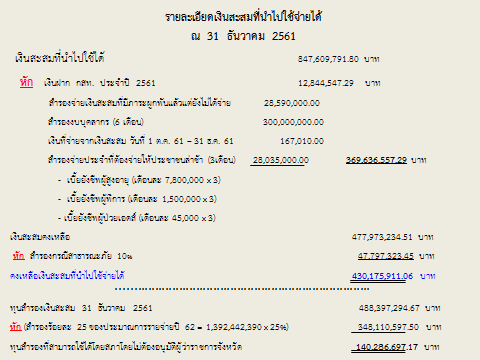 นายธีระศักดิ์   ฑีฆายุพันธุ์   นายกเทศมนตรีนครขอนแก่นแจ้งสำนัก/กองทราบ เรามีรับจริงสูงกว่าจ่ายจริง 75,465,203.58   บาท ดังนั้นการจัดซื้อ/จัดจ้าง ที่สามารถดำเนินการได้ ก็จะมีตัวเลขนี้เป็นต้นทุนอยู่แล้ว ก็ประสานกับสำนักการคลัง เพื่อดำเนินการได้เลย ไตรมาสแรกก็ประมาณนี้ก่อน เราต้องการที่จะรายงานเพื่อที่จะคาดการณ์ ว่าปีงบประมาณนั้นๆ จะประสบปัญหาเรื่องรายรับหรือไม่ จึงให้มีการติดตามในเรื่องนี้มติที่ประชุม : รับทราบ4.6  เรื่องพิธีเปิดอาคารศูนย์วัฒนธรรมมิตรภาพไทย – จีน ขอนแก่น – หนานหนิง นายศรัณย์  เปานาเรียง  หัวหน้าฝ่ายการศึกษานอกระบบฯ	เรียนนายกเทศมนตรี และผู้บริหารทุกท่านนะครับกำหนดการพิธีเปิดอาคารอาคารศูนย์วัฒนธรรมมิตรภาพไทย - จีน ขอนแก่น - หนานหนิง วันพฤหัสบดีที่ 17 มกราคม 2562ณ  อาคารศูนย์วัฒนธรรมมิตรภาพไทย - จีน ขอนแก่น - หนานหนิง  บึงแก่นนคร จังหวัดขอนแก่นเวลา  16.30  น. 	-     ผู้มีเกียรติพร้อมกัน ลงทะเบียนเวลา  17.00  น. 	-     พิธีกร​กล่าว​ต้อนรับและแนะนำ​ผู้มีเกียรติ​ ​  เวลา  17.15​  น.​ 	-      กงสุลใหญ่​สาธารณรัฐ​ประชาชน​จีน​  ประจำ​จังหวัด​ขอนแก่นกล่าว​แสดงความยินดี​                                 เวลา  17.20  น.​ 	-     ตัวแทน​ 24​ องค์กร​จีน​ กล่าว​แสดงความยินดี​  เวลา​  17.25  น.​ 	-     ผู้แทน​นคร​หนานหนิง​ กล่าว​แสดง​ความ​รู้สึก​  เวลา​  17.30​  น.​ 	-     พิธีกรเรียนเชิญผู้ว่าราชการจังหวัดขอนแก่นเป็นเกียรติและเป็นสักขีพยาน                                      ในพิธีมอบโล่ขอบคุณในการดำเนินการก่อสร้างอาคารฯ​ 	-     นายก​เทศมนตรี​นคร​ขอนแก่นมอบโล่ขอบคุณผู้สนับสนุนจากหน่วยงานต่างๆ			-     นายกเทศมนตรีนครขอนแก่นกล่าวรายงานเวลา​  17.40  น.​ 	-     ผู้ว่าราชการจังหวัด​ขอนแก่น​ กล่าว​เปิดงาน​  เวลา​  17.45  น.​ 	-     ประธานในพิธี และผู้มีเกียรติทำพิธี​เปิดป้าย​ผ้า​แพร​  อาคารศูนย์วัฒนธรรม                                      มิตรภาพไทย - จีน ขอนแก่น – หนานหนิง-      ​การ​แสดง​เชิด​สิงโต​มังกร​ ​   			-      ผู้มีเกียรติ​เข้า​ชม​ภายใน​บริเวณ​อาคาร​ศูนย์วัฒนธรรมมิตรภาพไทย - จีน 
                                      ขอนแก่น – หนานหนิงเวลา​  18.00​ น.​  	-    เสร็จพิธีหมายเหตุ    ขอความร่วมมือแต่งกายด้วยเสื้อเหลืองดอกคูนหรือชุดสุภาพนายธีระศักดิ์   ฑีฆายุพันธุ์   นายกเทศมนตรีนครขอนแก่น	คือพูดควบคู่กับการต้อนรับเมืองคู่มิตรเมืองนครหนานหนิง กำหนดการเดินทางมายังเทศบาลนครขอนแก่นคือ ในวันที่ 16,17,18 มกราคม 2562 วันที่ 16 มกราคม 2562 มาถึงเย็นมอบรองนายกจุลนพฯ 
เป็นหัวหน้าคณะไปต้อนรับ และส่งต่อไปรับประทานอาหารเย็นที่สถานกงสุลใหญ่จีน เช้าวันที่ 17 มกราคม 2562 ไปที่จังหวัดอุดรธานี ไปดูทะเลบัวแดง ที่กุมภวาปี มอบหมายรองนายกชัชวาลฯ นำคณะไป แล้วช่วงบ่าย
มาเจรจาความเมืองเวลา 14.00 น. ที่โรงแรมพลูแมน คณะต้อนรับเตรียมการไว้เรียบร้อยถูกต้องไหมครับ คณะต้อนรับสวมชุดสุภาพทับสูท ให้สำนักปลัดเทศบาล สำนักการศึกษา เตรียมรายละเอียดให้ผมในการเจรจา เวลา  16.30  น. ไปที่พิธีเปิดอาคารอาคารศูนย์วัฒนธรรมมิตรภาพไทย - จีน ขอนแก่น - หนานหนิง สิ่งที่พิธีกรจะต้องพูดก็ขอพูดย้ำอีกครั้งหนึ่ง ควรระมัดระวังในการพูดเช่น เอาเรื่องที่จะกล่าวรายงาน เอาเรื่องที่จะกล่าวยินดี ประวัติความเป็นมา พิธีกรพูดหมดแล้ว คนที่จะกล่าวรายงาน กล่าวยินดีไม่มีอะไรจะพูดครับ เข้าใจความหมายใช่ไหม ดังนั้นการกล่าวนำไม่ต้องลงรายละเอียดจนครบ เพราะบางงานเคยสังเกตได้ว่า ถ้าไม่ระมัดระวังเรื่องนี้ สุดท้ายผู้ใหญ่มานั่งข้างๆผม บ่นว่าเขาพูดหมดแล้วผมจะพูดอะไร อาจจะเป็นงานอื่น แต่งานเราจะต้องเรียนรู้เรื่องแบบนี้ด้วย ว่าเราจะพูดเฉพาะเรื่องอะไร แล้วเนื้อหาคำกล่าวรายงานที่มี คำกล่าวยินดีที่มี คำกล่าวเปิดที่มี พยายามพิธีกรอย่าไปพูดก่อน ไม่เช่นนั้น จะซ้ำกัน แล้วโดยเฉพาะอย่างยิ่งการเขียนคำกล่าว แจ้งให้ทราบคำกล่าวรายงานแบบใดคำกล่าวเปิดแบบนั้น เนื้อหาตรงหมด คือคนกล่าวรายงานจะละเอียด คนกล่าวเปิดรายงานจะสรุปยอดจากรายงานและตรอกย้ำด้วยความยินดี ชื่นชม และสิ่งที่เขาทำไปแล้วเกิดผลดีต่อสาธารณะอย่างไร นี้ก็คือการเข้าไปย้ำและขยายความของการกล่าวเปิด ส่วนการกล่าวแสดงความยินดีจะคล้ายๆกับคำกล่าวเปิด ดังนั้นเวลาคนเขียนจะต้องมีสมาธิ คนกรองต้องเป็นระดับไหนก่อนที่จะส่งต่อให้ผู้ใหญ่ได้อ่าน เรื่องนี้สำคัญมาก ดังนั้นกงสุลใหญ่จีนกล่าวแสดงความยินดี ในฐานะหนึ่งในสามหุ้นส่วนสำคัญ  24 องค์กรจีนกล่าวแสดงความยินดี เพราะมีส่วนร่วมในการที่จะไปจัดการแสดงอยู่ในอาคารสำนักงานและมีส่วนร่วมในการร่วมบริจาค ผู้แทนนครหนานหนิงในฐานะหนึ่งในสามหุ้นส่วนสำคัญ ในการที่สั่งงบประมาณในการก่อสร้าง แล้วก็ผู้ว่าราชการจังหวัดขอนแก่น เป็นผู้สนับสนุนงบประมาณ หนึ่งในสามหุ้นส่วน เหมือนกันก่อนที่ผู้ว่าฯ จะกล่าวก็มอบโล่ให้ผู้ว่าฯมอบโล่ ให้นายกฯยืนข้างๆผู้ว่าฯ พอเปิดงานแล้วก็จะเดินชม และจะต้องมีการถามและต้องมีผู้อธิบาย เป็นอย่างไร แนวคิดเป็นอย่างไร วันที่  18  มกราคม  2562 เดินทางกลับ ก็มอบรองนายกจุลนพฯ เป็นผู้นำคณะทั้งรับ – ส่ง นะครับ เชิญชวนส่วนการงานที่เกี่ยวข้องเข้าร่วมงานพิธีเปิดอาคารศูนย์วัฒนธรรมมิตรภาพไทย – จีน ขอนแก่น – หนานหนิง นะครับมติที่ประชุม :รับทราบ4.7  เรื่องการจัดกิจกรรมในงานวันเด็กแห่งชาติ ประจำปี 2562 นายศรัณย์   เปานาเรียง   หัวหน้าฝ่ายการศึกษานอกระบบฯ	วันเด็ก ซึ่งตรงกับวันเสาร์ที่ 12 มกราคม2562 กำหนดการงานวันเด็กแห่งชาติ  ประจำปี  2562วันเสาร์ที่  12  มกราคม  2562   ณ  บริเวณหน้าสำนักงานเทศบาลนครขอนแก่น  จังหวัดขอนแก่นเวลา			กิจกรรม08.30 น.	-  ลงทะเบียนผู้เข้าร่วมงาน ณ  บริเวณด้านหน้าสำนักงานเทศบาลนครขอนแก่น 		-  กิจกรรมการเล่านิทาน โดย ทีมงานบ้านชีวาศิลป์ มหาวิทยาลัยขอนแก่น09.00 น.	-  นายธีระศักดิ์  ฑีฆายุพันธุ์  นายกเทศมนตรีนครขอนแก่น ประธานพิธี เดินทางถึงบริเวณงาน-  การแสดงวงโยธวาทิต โดย โรงเรียนเทศบาลบ้านหนองใหญ่-  การแสดงของนักเรียนระดับก่อนปฐมวัย ชุด “หนูน้อย Smart Kids รำวงสาวบ้านแต้”   โดย ศูนย์พัฒนาเด็กเล็กในสังกัดเทศบาลนครขอนแก่น-  พิธีเปิดงานวันเด็กแห่งชาติ  ประจำปี  2562- นายชัชวาล  พรอมรธรรม   รองนายกเทศมนตรีนครขอนแก่น กล่าวรายงาน- นายธีระศักดิ์  ฑีฆายุพันธุ์    นายกเทศมนตรีนครขอนแก่น ประธานพิธีกล่าวเปิดงานวันเด็ก
              แห่งชาติ ประจำปี 2562 		-  ดร.กฤษณวรุณ  ไชยนิจ  ปลัดเทศบาลนครขอนแก่น  อ่านคำขวัญวันเด็กและ   สารจากนายกรัฐมนตรีเนื่องในโอกาส “วันเด็กแห่งชาติ” ประจำปีพุทธศักราช 2562		-  พิธีกรแนะนำคณะผู้บริหารเทศบาล แขกผู้มีเกียรติ สมาชิกสภาเทศบาล หัวหน้าส่วนการงาน    ผู้บริหารสถานศึกษา -  พิธีเชิดชูเกียรตินักเรียนที่มีผลงานดีเด่นจากโรงเรียนในสังกัดเทศบาลนครขอนแก่น-  การแสดงเปิดงานของเด็กและเยาวชน ตัวแทนชมรม To Be No.1  “โปรดอยู่ในความสนุก”   โดย สำนักสวัสดิการสังคม10.00 – 12.00 น.  -  กิจกรรมบนเวที ประกอบด้วย       -  การแสดงของนักเรียนระดับชั้นอนุบาล ชุดที่ 1  “ไหง่ง่อง” โดย ร.ร.ท. บ้านตูม       -  การแสดงของนักเรียนระดับชั้นอนุบาล ชุดที่ 2 “ออนซอนอีสาน” โดย ร.ร.ท. วัดกลาง       -  การแสดงของนักเรียนระดับชั้นอนุบาล ชุดที่ 3 “จินตลีลาประกอบเพลง อนุบาลรำลึก”โดย ร.ร.ท. บ้านโนนหนองวัด       -  การแสดงของนักเรียนระดับชั้นอนุบาล ชุดที่ 4 “หล่อสวย วัยใส หัวใจไหง่ง่อง” โดย ร.ร.ท. สวนสนุก       -  การแสดงของนักเรียนระดับชั้นประถมศึกษา ชุดที่ 1 “หนองคู Dancing” โดย ร.ร.ท. 
                     คุ้มหนองคู       -  การแสดงของนักเรียนระดับชั้นประถมศึกษา ชุดที่ 2 “คำกลอนประยุกต์ ไทยนิยม
                    ยั่งยืน”  โดย ร.ร.ท. บ้านหนองแวง      -  การแสดงของนักเรียนระดับชั้นประถมศึกษา ชุดที่ 3 “มะงึกๆ อุ๋งๆ” โดย ร.ร.ท. 
                    บ้านโนนทัน       -  การแสดงของนักเรียนระดับชั้นประถมศึกษา ชุดที่ 4 “ปลูกจิตพิชิตขยะ” โดย ร.ร.ท. 
                     บ้านศรีฐาน      -  การแสดงของนักเรียนระดับชั้นมัธยมศึกษา ชุด “สาวโนนชัย  พาม่วน” โดย ร.ร.ท. 
                   บ้านโนนชัย10.00 – 13.00 น.  -  ซุ้มกิจกรรมที่น่าสนใจ โดย เทศบาลนครขอนแก่น และหน่วยงานภาครัฐ ภาคเอกชน                               ประกอบด้วย       -  กิจกรรมศิลปะประดิษฐ์ (D.I.Y.) เพื่อส่งเสริมพัฒนาการเรียนรู้  โดย สำนักการศึกษา       -  การบริการรถหนังสือเคลื่อนที่ (Book Bike) โดย สำนักการศึกษา       -  กิจกรรมสาธิตการทำอาหาร โดย ศูนย์เยาวชนและครอบครัว เทศบาลนครขอนแก่น       -  การจัดกิจกรรมเสริมประสบการณ์สำหรับเด็ก (การทำข้าวจี่/ ส้มตำ/ มุมนิทาน/ มุมสื่อการเรียนการสอน) โดย ศูนย์พัฒนาเด็กเล็กในสังกัดเทศบาลนครขอนแก่น       -  นิทรรศการส่งเสริมความเป็นเลิศด้านกีฬา โดย โรงเรียนเทศบาลบ้านสามเหลี่ยม       -  นิทรรศการ Zero Waste School โดย โรงเรียนเทศบาลบ้านศรีฐาน       -  กิจกรรมการเล่นเกม  โดย สมาชิกสภาเทศบาลนครขอนแก่น       -  การแข่งขันเกมมหาสนุก โดย สำนักการช่าง       -  กิจกรรมจกไข่คลังนำโชค โดย สำนักการคลัง       -  กิจกรรมการให้ความรู้ด้านสุขภาพอนามัย และสิ่งแวดล้อม โดย สำนักการสาธารณสุขและสิ่งแวดล้อม       -  กิจกรรมสาธิตการป้องกันและบรรเทาสาธารณภัย (กิจกรรมเบาะลม/ กิจกรรม
                    ทางลาด/กิจกรรมปล่องผ้า/ การใช้หัวฉีดดับเพลิง/ นิทรรศการ) โดย ฝ่ายป้องกันและ
                    บรรเทาสาธารณภัย   สำนักปลัดเทศบาล       -  การให้บริการทำบัตรประจำตัวประชาชนสำหรับเด็กและเยาวชน โดย ฝ่ายทะเบียนและบัตรประจำตัวประชาชน สำนักปลัดเทศบาล          การโชว์หุ่นยนต์, การแสดง 3D Printer โดย ศูนย์พัฒนาทักษะและการเรียนรู้  ICT   กองวิชาการและแผนงาน       -  กิจกรรมเกมมหาสนุก “ไหทองคำนำโชค” โดย สำนักสวัสดิการสังคม       -  การจัดแสดงยุทโธปกรณ์ทางทหาร (รถถัง)โดยกองพันทหารม้าที่ 6 กรมทหารม้าที่ 6       -  กิจกรรมการเล่นเกม โดย ทีมงานบ้านชีวาศิลป์ มหาวิทยาลัยขอนแก่น      -  กิจกรรมส่งเสริมพัฒนาการด้านร่างกาย (สไลเดอร์เป่าลม)      -  จุดบริการอาหารและเครื่องดื่มสำหรับผู้เข้าร่วมงาน13.00 น.	      -  เสร็จสิ้นการจัดกิจกรรมนายธีระศักดิ์   ฑีฆายุพันธุ์   นายกเทศมนตรีนครขอนแก่นมีการแสดงวงโยธวาทิต โดย โรงเรียนเทศบาลบ้านหนองใหญ่ แสดงแบบไหน เป็นรำนางสาววาสนา  แม้นญาติ  ผู้อำนวยการสถานศึกษาโรงเรียนเทศบาลบ้านหนองใหญ่	รำลายด้วยเพลงประกอบลูกทุ่งให้เข้าบรรยากาศ เป็นแบบว่าเพลงลูกทุ่งประกอบสไตล์ที่เป็นวงโยธวาทิต ค่ะ ประมาณ  5 นาทีนายธีระศักดิ์   ฑีฆายุพันธุ์   นายกเทศมนตรีนครขอนแก่นต่อด้วย ชุด “หนูน้อย Smart Kids รำวงสาวบ้านแต้” เด็กรุ่นใหม่รู้ไหมว่าสาวบ้านแต้ เป็นอย่างไร 
คำขวัญวันเด็กปีนี้ คือ เด็ก เยาวชน จิตอาสาร่วมพัฒนาชาติ  พิธีเชิดชูเกียรติมีอะไรบ้างนายศรัณย์   เปานาเรียง   หัวหน้าฝ่ายการศึกษานอกระบบฯเป็นตัวแทนจาก 11  โรงเรียน ได้รับการคัดเลือกจากคณะกรรมการแต่ละโรงเรียนนะครับ ว่า หนึ่งโรงเรียนให้เพียงหนึ่งท่านเท่านั้น เช่น กีฬา วิชาการ มอบเกียรติบัตรใส่กรอบให้นายธีระศักดิ์   ฑีฆายุพันธุ์   นายกเทศมนตรีนครขอนแก่นก่อนที่จะแสดงผมอยากให้ขอบคุณของรางวัล ของที่ระลึก ที่แจกเด็กๆ ผ่านสำนัก/กอง ให้ประกาศขอบคุณเขาด้วยมติที่ประชุม :รับทราบ4.8  เรื่องกำหนดการทำบุญตักบาตรวันพระแรกของเดือนกุมภาพันธ์  2562 นางสาวจิรานิตย์  อรรคนิตย์  หัวหน้าฝ่ายบริหารงานทั่วไป	ขออนุญาตแจ้งการทำบุญตักบาตรวันพระแรกของเดือนกุมภาพันธ์ 2562 จะตรงกับวันจันทร์ที่ 4 กุมภาพันธ์ 2562  ตรงศาลเจ้าพ่อหลักเมือง ในการนี้ก็จะขออนุญาตกราบเรียนเชิญผู้บริหารและพนักงานเทศบาล และพนักงานครูเทศบาล เข้าร่วมในการทำบุญตักบาตรในครั้งนี้นะคะนายธีระศักดิ์   ฑีฆายุพันธุ์   นายกเทศมนตรีนครขอนแก่น	การแต่งกายที่ถูกต้องคือชุดอะไร ชุดขาวหรือว่าชุดสี หรือผ้าไทย ตรงกับวันตรุษจีน วันที่ 4 กุมภาพันธ์ 2562 เป็นวันไหว้ สำนักการคลังเตรียมการต้อนรับโดยประสานกับคุณสมพงษ์ ให้เรียบร้อยและมีการรับบริจาคเหมือนเดิม ใช่ไหม บอกบุญให้รับทราบ วันที่ 15 มกราคม 2562 จะอัญเชิญรูปหล่อ “หลวงพ่อคูณ” มาประดิษฐานที่อนุสาวรีย์ประชาธิปไตย ศาลหลักเมืองขอนแก่น เพื่อให้ประชาชนได้มากราบไหว้ และเป็นการประชาสัมพันธ์ให้พี่น้องประชาชนไปร่วมงานพระราชทานเพลิงศพด้วย ในงานตรุษจีน จะจัดเป็นเทศกาลอาหารนานาชาติต้อนรับเทศกาลตรุษจีนที่ศาลหลักเมือง ถ้าเป็นเช่นนั้น ถ้ามีการจัดบูธ จัดอะไรแล้วการทำบุญตักบาตรในวันที่ 4 กุมภาพันธ์ 2562 สถานที่จะทำอย่างไร ดังนั้นงดการทำบุญตักบาตรวันพระแรกของเดือนในเดือนกุมภาพันธ์ 2562 เพราะจะต้องเตรียมสถานที่ในการจัดงานวันตรุษจีน และประกาศบอกประชาชนล่วงหน้า
ไปจัดวันพระแรกของเดือนมีนาคม 2562 และสำนักการสาธารณสุขฯ ก็เป็นเจ้าภาพเหมือนเดิมนะครับมติที่ประชุม :รับทราบกำหนดการทำบุญตักบาตรวันพระแรก ให้จัดในเดือนมีนาคม 2562  โดยสำนัก
                  การสาธารณสุขฯ เป็นเจ้าภาพและประกาศบอกประชาชนทราบด้วย4.9  เรื่องการได้รับมอบโล่และมอบใบประกาศการเข้าร่วมงานแลกเปลี่ยนบุคลากรทางการลูกเสือ       นานาชาติ ครั้งที่  4  ที่รัฐเปรัค ประเทศมาเลเซีย นายวีระพล   เพรงมา  ครูวิทยฐานะ  ครูชำนาญการพิศษเรียนท่านนายกเทศมนตรี และคณะผู้บริหารที่เคารพรักทุกท่าน  ด้วยประเทศมาเลเชียได้เชิญชวน
ประเทศสมาชิกจัดส่งคณะผู้แทนลูกเสือเข้าร่วมงานแลกเปลี่ยนบุคลากรทางการลูกเสือนานาชาติ ครั้งที่  4     International Scoutmaster Brotherhood และเฉลิมฉลองกลุ่มลูกเสือประเทศมาเลเซีย ฉลองครบรอบ 66  ปี  ซึ่งจัดขึ้นตั้งแต่วันที่ 4 – 7 มกราคม  2562  ณ รัฐเปรัค ประเทศมาเลเชีย ในการจัดงานครั้งนี้เป็นโครงการที่จัดขึ้นจากการร่วมมือระหว่างผู้กำกับลูกเสือในกลุ่มประเทศที่สังกัดเขตลูกเสือภาคพื้นเอเชียแปซิฟิคซึ่งมีประเทศสมาชิกอันได้แก่ ฮ่องกง มาเลเซีย เกาหลีใต้ สิงคโปร์ มาเก๊า ไต้หวัน และประเทศไทย   โดยมีวัตถุประสงค์คือ1. เพื่อกระชับความสัมพันธ์และเผยแพร่ชื่อเสียงกิจการลูกเสือไทย 2. เพื่อแลกเปลี่ยนเรียนรู้กระบวนการจัดกิจกรรมการเรียน การสอนวิชาลูกเสือ   3.  เพื่อแลกเปลี่ยนเรียนรู้ประเพณี และวัฒนธรรมของแต่ละประเทศซึ่งในงานครั้งนี้สำนักงานลูกเสือแห่งชาติได้คัดเลือกครูลูกเสือเข้าร่วมงานในนามผู้แทนลูกเสือไทยทั่วประเทศจำนวน  30  คน   และเทศบาลนครขอนแก่นได้ผ่านการคัดเลือกเป็นผู้แทนลูกเสือไทยจำนวน  3  คน   คือ  1. นายวีระพล  เพรงมา        ครูโรงเรียนเทศบาลวัดกลาง   ในนามรองหัวหน้าผู้แทนลูกเสือไทย   2.  นายเอกนรินทร์     ชาสงวน        ครูโรงเรียนเทศบาลบ้านตูม   ผู้แทนลูกเสือไทย   3.  นางสาวรัสรินทร์    พันธ์สุวรรณ   ครูโรงเรียนเทศบาลบ้านโนนทัน  ผู้แทนลูกเสือไทย   กิจกรรมที่ลูกเสือนานาชาติได้ทำร่วมกันคือ  การแลกเปลี่ยนกิจกรรม  วิธีการ  เกมส์  เพลง   ศิลปวัฒนธรรมและการอยู่ร่วมกันอย่างมีความสุข  ตามกฎข้อ  4  ของลูกเสือคือ   ลูกเสือเป็นมิตรของคนทุกคน   และเป็นพี่น้องกับลูกเสืออื่นทั่วโลก  ในครั้งนี้ทางเจ้าภาพคือประเทศมาเลเซียได้มอบโล่  International Friendship Award    ให้แก่ข้าพเจ้า ในโอกาสนี้กระผมและคณะขออนุญาตมอบโล่ให้แก่ท่านนายกเทศมนตรีเพื่อเป็นการแสดงความขอบคุณที่ท่านนายกเทศมนตรีและคณะผู้บริหารที่มีส่วนเกี่ยวข้องสนับสนุนให้งานลูกเสือเทศบาลนครขอนแก่น ได้มีเวทีในระดับชาติและระดับนานาชาติและกระผมและคณะจะนำประสบการณ์ที่ได้มาพัฒนาให้พี่น้องลูกเสือเด็กๆ เยาวชนเป็นคนดีของสังคมและประเทศชาติต่อไป  ขอขอบพระคุณครับนายธีระศักดิ์   ฑีฆายุพันธุ์   นายกเทศมนตรีนครขอนแก่น	ยอดเยี่ยม โล่ Friendship   นี้เกิดจากอะไร  ครูวีระพลนายวีระพล   เพรงมา  ครูวิทยฐานะ  ครูชำนาญการพิศษ	เกิดจากมนุษย์สัมพันธ์   เขาจะเห็นผมน่ารักนายธีระศักดิ์   ฑีฆายุพันธุ์   นายกเทศมนตรีนครขอนแก่น	ด้วยการโหวตใช่ไหมนายวีระพล   เพรงมา  ครูวิทยฐานะ  ครูชำนาญการพิศษ	ใช่ครับผม  เป็นที่ชื่นชอบของต่างชาติครับผมนายธีระศักดิ์   ฑีฆายุพันธุ์   นายกเทศมนตรีนครขอนแก่น	เป็นคนที่มีมนุษย์สัมพันธ์ดีเด่นใช่ไหมครับ  ทุกคนก็เลยมอบรางวัลพิเศษนี้ให้  มติที่ประชุม : รับทราบ	 	  	 	 ระเบียบวาระที่ 5    เรื่องเพื่อพิจารณา  (ไม่มี)ระเบียบวาระที่ 6    เรื่องอื่นๆ   นายธีระศักดิ์  ฑีฆายุพันธุ์  นายกเทศมนตรีนครขอนแก่น	มีเรื่องอื่นๆอีกไหมครับ ไม่มีอะไรเพิ่มเติมนะครับ ขอบคุณทุกท่านครับ     	 ปิดประชุม  เวลา  16.30  น. 	         			(ลงชื่อ)         	                     ผู้บันทึกรายงานการประชุม                                                                                          (นางฐิติญาพัณ  พีระธันยกานต์)				       นักจัดการงานทั่วไปชำนาญการ(ลงชื่อ)     			ผู้ตรวจรายงานการประชุม				       (นางสาวอมรา  โกศลสุรภูมิ)                        	            หัวหน้าฝ่ายการประชุมและกิจการสภา					(ลงชื่อ)         	 		ผู้ตรวจ / ทาน         			 	           (นายอดิศักดิ์   สมจิตต์)					  	          หัวหน้าสำนักปลัดเทศบาล	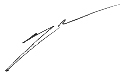 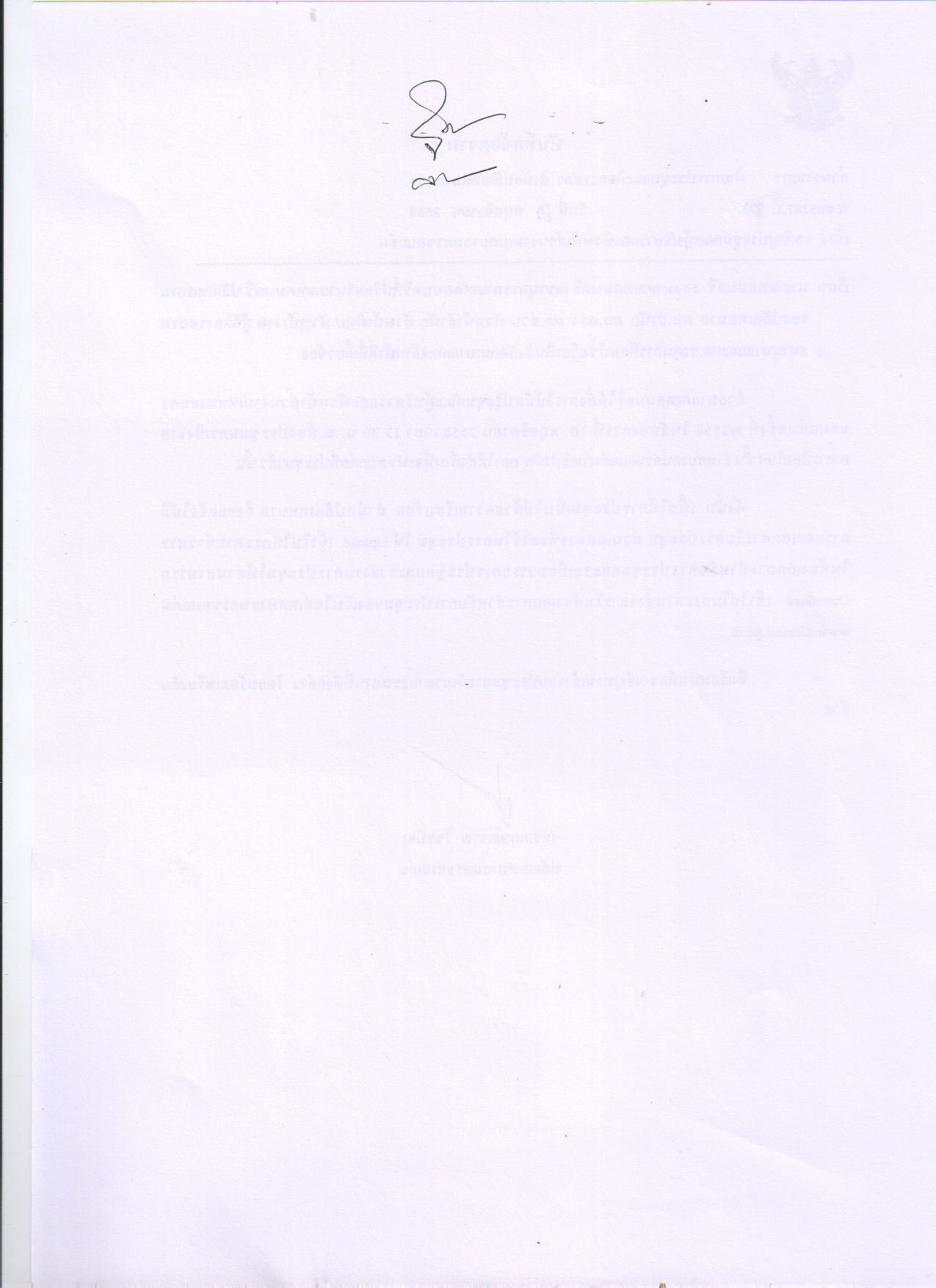 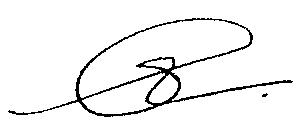 โครงการก่อสร้างประจำปีงบประมาณ 2560โครงการก่อสร้างประจำปีงบประมาณ 2560โครงการก่อสร้างประจำปีงบประมาณ 2560โครงการก่อสร้างประจำปีงบประมาณ 2560จำนวนทั้งสิ้นจำนวนทั้งสิ้น7171โครงการโครงการเบิกจ่ายแล้วเสร็จเบิกจ่ายแล้วเสร็จ   69   69  โครงการ  โครงการโครงการที่อยู่ระหว่างก่อสร้างโครงการที่อยู่ระหว่างก่อสร้างโครงการที่อยู่ระหว่างก่อสร้าง    2    2โครงการโครงการโครงการก่อสร้างที่อยู่ระหว่างจัดทำราคากลาง   ประจำปีงบประมาณ 2561  สำนักการช่าง    เทศบาลนครขอนแก่น   โครงการก่อสร้างที่อยู่ระหว่างจัดทำราคากลาง   ประจำปีงบประมาณ 2561  สำนักการช่าง    เทศบาลนครขอนแก่น   โครงการก่อสร้างที่อยู่ระหว่างจัดทำราคากลาง   ประจำปีงบประมาณ 2561  สำนักการช่าง    เทศบาลนครขอนแก่น   โครงการก่อสร้างที่อยู่ระหว่างจัดทำราคากลาง   ประจำปีงบประมาณ 2561  สำนักการช่าง    เทศบาลนครขอนแก่น   โครงการก่อสร้างที่อยู่ระหว่างจัดทำราคากลาง   ประจำปีงบประมาณ 2561  สำนักการช่าง    เทศบาลนครขอนแก่น   โครงการก่อสร้างที่อยู่ระหว่างจัดทำราคากลาง   ประจำปีงบประมาณ 2561  สำนักการช่าง    เทศบาลนครขอนแก่น   โครงการก่อสร้างที่อยู่ระหว่างจัดทำราคากลาง   ประจำปีงบประมาณ 2561  สำนักการช่าง    เทศบาลนครขอนแก่น   โครงการก่อสร้างที่อยู่ระหว่างจัดทำราคากลาง   ประจำปีงบประมาณ 2561  สำนักการช่าง    เทศบาลนครขอนแก่น   โครงการก่อสร้างที่อยู่ระหว่างจัดทำราคากลาง   ประจำปีงบประมาณ 2561  สำนักการช่าง    เทศบาลนครขอนแก่น   โครงการก่อสร้างที่อยู่ระหว่างจัดทำราคากลาง   ประจำปีงบประมาณ 2561  สำนักการช่าง    เทศบาลนครขอนแก่น   โครงการก่อสร้างประจำปีงบประมาณ 2562โครงการก่อสร้างประจำปีงบประมาณ 2562จำนวนทั้งสิ้น61โครงการอยู่ระหว่างเรียกทำสัญญา16โครงการ26.23%อยู่ระหว่างจัดซื้อจัดจ้าง20โครงการ32.79%อยู่ระหว่างเตรียมส่งพัสดุ13โครงการ21.31%            -  จะดำเนินการจัดส่งภายในวันที่  15  มกราคม  2562            -  จะดำเนินการจัดส่งภายในวันที่  15  มกราคม  2562อยู่ระหว่างทำราคากลาง12โครงการ19.67%            -  จะดำเนินการแล้วเสร็จภายใน  สิ้นเดือน กุมภาพันธ์ 2562            -  จะดำเนินการแล้วเสร็จภายใน  สิ้นเดือน กุมภาพันธ์ 2562            -  จะดำเนินการแล้วเสร็จภายใน  สิ้นเดือน กุมภาพันธ์ 2562